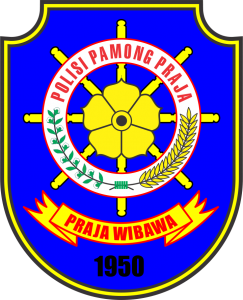 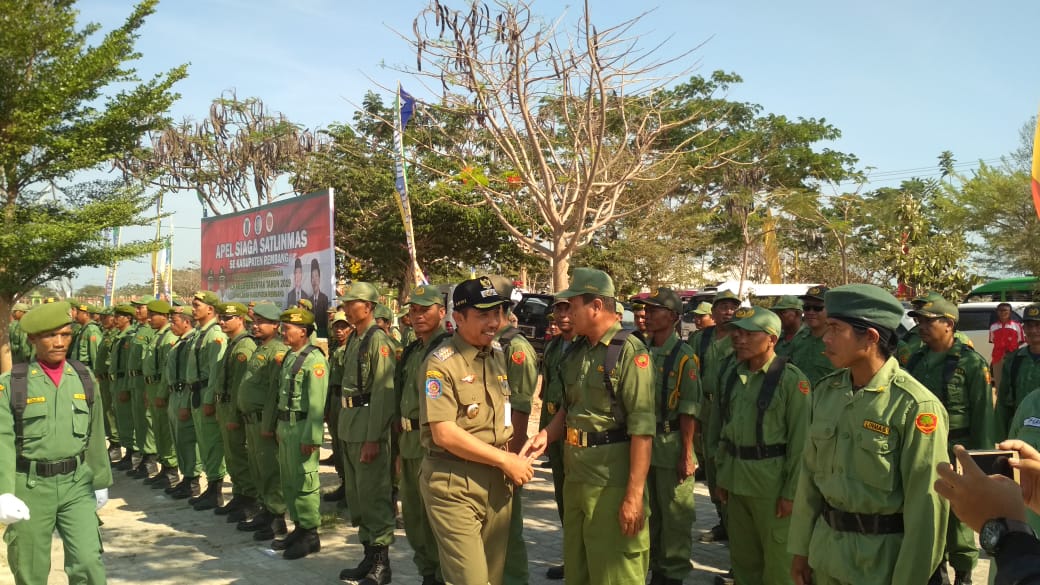 KATA PENGANTARPuji syukur kami panjatkan kehadirat Allah SWT atas  limpahan Rahmat , hidayah dan Ridhonya sehingga penyusunan Rencana Strategis Tahun 2021-2026 pada Satuan Polisi Pamong Praja Kabupaten Rembang dapat tersusun dengan lancar. Rencana Stratgis Satpol PP Tahun 2021-2026 adalah sebagai dokumen Perencanaan yang di evaluasi setiap 5 (lima) Tahun yang memuat tujuan , sasaran, program dan kegiatan dengan mengacu RPJMD 2021-2026.Perencanaan Strategis di maksud mempunyai Kewajiban menyusun rencana Strategis perangkat Daerah sesuai tugas pokok dan fungsinya masing masing dengan berpedoman pada Peraturan Menteri Dalam Negeri Nomor 86 Tahun 2017 Tentang Tata cara perencanaan, pengendalian dan evaluasi pembangunan Daerah, tata cara evaluasi rancangan peraturan daerah Tentang rencana pembangunan jangka panjang daerah dan Rencana pembangunan jangka menengah daerah, serta tata Cara perubahan rencana pembangunan jangka panjang daerah, Rencana pembangunan jangka menengah daerah, dan rencana Kerja pemerintah daerah Rencana Strategis kerja Satuan Polisi Pamong Praja Kabupaten Rembang Tahun 2021-2016 merupakan dokumen perencanaan yang akan di evaluasi pada 5 (lima) Tahun sekali.Penyusunan Rencana Strategis ini tentunya masih terdapat banyak kekurangan sehingga kritik dan saran sangat kami harapkan demi sempurnanya dan kejelasan dokumen  pada akhirnya akan membawa manfaat bagi  semuanya.BAB IPENDAHULUANLatar BelakangSebagai amanat Undang-Undang Nomor 25 tahun 2004 tentang Sistem Perencanaan Pembangunan Nasional dan Undang-Undang No 17 Tahun 2007 Tentang RPJP Tahun 2005-2025 juga berdasarkan Undang-Undang Republik Indonesia Nomor 9 Tahun 2015 tentang Perubahan Atas Undang- Undang Nomor 23 Tahun 2014 tentang Pemerintahan Daerah, maka Pemerintah Daerah wajib menyusun dokumen perencanaan Jangka Menengah Daerah (RPJMD)Tahun 2021-2026, dan Rencana Strategis Perangkat Daerah (Renstra PD)Tahun 2021-2016 Dengan Mengacu pembangunan Jangka Panjang (RPJP) Tahun 2005-2025.Rencana Strategis Perangkat Daerah (Renstra-PD) Satuan Polisi Pamong Praja  Tahun 2021-2026 Satuan Polisi Pamong Praja  Tahun 2021-2026. Renstra PD ini disusun berdasarkan hasil evaluasi pelaksanaan kegiatan pada tahun-tahun sebelumnya, antisipasi terhadap permasalahan yang dihadapi dengan memperhatikan aspirasi stakeholder dan dinamika perkembangan lingkungan strategis. Renstra Satuan Polisi Pamong Praja  Tahun 2021-2026, akan memuat isu strategis, kondisi pencapaian hingga akhir tahun 2026, pemasalahan dan tantangan berkaitan dengan sesuaikan tupoksi Satpol PP, Linmas dan Damkar, dan untuk menentukan strategi pengembangan dan peningkatan adalah dengan mengetahui isu strateginya. Identifikasi isu strategis  memiliki peranan yang sangat vital, terutama untuk pengambilan keputusan atau perumusan suatu kebijakan yang akan dilaksanakan oleh organisasi. Dalam penyusunan Renstra Tahun 2021-2026 Satuan Polisi Pamong Praja Kabupaten Rembang diperlukan perbaikan-perbaikan atau Evaluasi dengan melihat kelemahan-kelemahan yang di laksanakan pada kegiatan 2021 dan mencari inovasi terhadap peluang-peluang yang berdampak bagi keberhasilan Program. Berdasarkan Peraturan Bupati Rembang Nomor 55 tahun 2016 tentang  Tupoksi Satpol PP pasal 13, Seksi Damkar pada Satpol PP Kab. Rembang memiliki tupoksi yaitu melakukan penyiapan bahan perumusan, pengkoordinasian, pelaksanaan, pemantauan, evaluasi serta pelaporan meliputi sarana prasarana logistik yang berkaitan dengan pemadam kebakaran, memeriksa, memelihara, menyiapkan peralatan serta menyiagakan tugas pemadam kebakaran, melaksanakan pembinaan, pelatihan dan mengarahkan personil dalam menangani pemadam kebakaran.Dalam kaitan dengan sistem akuntabilitas kinerja instansi pemerintah yang merupakan instrumen pertanggungjawaban, Renja-SKPD merupakan langkah awal untuk melakukan pengukuran kinerja instansi pemerintah. Renja-PD merupakan integrasi antara keahlian sumber daya manusia dan sumber daya lainnya agar mampu menjawab tuntutan perkembangan.Gambar 1.1Bagan Alir Penyusunan Renstra Perangkat Daerah KabupatenSumber : Peraturan Menteri Dalam Negeri Nomor 86 tahun 2017Berdasarkan  tahapan  tersebut,  maka  penyusunan  Renstra  Satpol PP Kabupaten Rembang Tahun 2021-2026 diharapkan dapat memenuhi fungsi sebagai berikut:Renstra Satpol PP Kabupaten Rembang Tahun merupakan media untuk mengimplementasikan program prioritas Kepala Daerah terpilih di bidang ketenteraman, ketertiban umum dan perlindungan masyarakat sub urusan ketenteraman dan ketertiban umum dan sub urusan kebakaran yang  telah  dijabarkan dalam RPJMD sekaligus sebagai instrumen untuk mengukur tingkat pencapaian kinerja Kepala Daerah di ketenteraman, ketertiban umum dan perlindungan masyarakat sub urusan ketenteraman dan ketertiban umum dan sub urusan kebakaran selama 5 (lima) tahun;Renstra Satpol PP Kabupaten Rembang Tahun 2021-2026 merupakan pedoman pembangunan di bidang ketenteraman, ketertiban umum dan perlindungan masyarakat sub urusan ketenteraman dan ketertiban umum dan sub urusan kebakaran selama 5 (lima) tahun;Renstra Satpol PP Kabupaten Rembang Tahun 2021-2026 berfungsi  sebagai  pedoman  dan  acuan  penjabaran  dalam  Rencana  Kerja Perangkat Daerah (Renja OPD);Renstra Satpol PP Kabupaten Rembang Tahun 2021-2026  merupakan  instrumen  pengendalian dan evaluasi pembangunan ketenteraman, ketertiban umum dan perlindungan masyarakat sub urusan ketenteraman dan ketertiban umum dan sub urusan kebakaran.	Peran utama Satpol  PP  dalam  membantu  program- program Kepala Daerah untuk menciptakan dan mewujudkan ketertiban umum dan ketenteraman masyarakat serta perlindungan masyarakat melalui penegakan Perda dan Peraturan Kepala Daerah. Program kegiatan yang dilaksanakan diantaranya hasta tertib yaitu tertib PKL, tertib tempat usaha, tertib reklame, tertib IMB, tertib pajak, tertib pertanahan dan tertib tri tuna (tuna karya, tuna susila, tuna wisma), pengamanan giat-giat pemerintah dan pengamanan aset milik pemerintah.   Selain   itu   juga   pengamanan   dalam   event   tertentu   seperti pengamanan Pemilukada, Pileg dan Pilpres. Untuk melaksanakan tugas tersebut perlu adanya koordinasi, integrasi dan sinkronisasi dengan instansi terkait diantaranya tokoh masyarakat, Tokoh Ulama, TNI, POLRI, LSM, media pers dan lain sebagainya.Renstra Satpol PP pada hakekatnya adalah dokumen perencanaan lima tahunan yang  berlaku secara internal bagi segenap jajaran pimpinan dan staf Satpol PP sendiri. Substansinya merupakan bentuk kongkrit terhadap apa yang harus dilakukan  oleh Satpol PP agar proses perencanaan pembangunan daerah dapat berjalan dengan baik dan selalu mengarah kepada pencapaian visi dan misi daerah. Secara substansi Renstra Satpol PP diposisikan sebagai rujukan dalam menjaga konsistensi tentang proses perencanaan pembangunan daerah untuk lima tahun mendatang. Hal ini dilakukan agar terdapat sinkronisasi dan harmonisasi didalam menerjemahkan RPJMD ke dalam pelaksanaan tugas, fungsi dan tanggung jawab unit kerja. Pada sisi lain, Renstra Satpol PP merupakan terjemahan RPJMD seperti halnya Renstra PD lain.	Keterkaitan antar dokumen perencanaan dengan Rencana Strategis Satpol PP Kabupaten Rembang mengacu pada Undang-undang Nomor 25 Tahun 2004 tentang Sistem Perencanaan Pembangunan Nasional dan Undang-Undang Nomor 23 Tahun 2014 tentang Pemerintahan Daerah, sebagaimana ditunjukkan dalam gambar di bawah ini yang menunjukkan hubungan antara dokumen-dokumen perencanaan dan penganggaran.Gambar 1.2Keterkaitan Dokumen PerencanaanSelanjutnya Renstra Satpol PP tersebut digunakan sebagai pedoman dalam penyusunan Rencana Kinerja Tahunan Satpol PP dalam kurun waktu 5 tahun.Landasan Hukum Penyusunan RenstraLandasan hukum penyusunan RENSTRA Satpol PP Kabupaten Rembang Tahun 2016 – 2021  ini adalah sebagai berikut :Undang-Undang Nomor 13 Tahun 1950 tentang Pembentukan Daerah-daerah Kabupaten dalam Lingkungan Provinsi Jawa TengahUndang-Undang Nomor 25 Tahun 2004 tentang Sistem Perencanaan Pembangunan Nasional; Undang-Undang Nomor 33 Tahun 2004 tentang Perimbangan Keuangan Antara Pemerintah Pusat dan Pemerintahan Daerah;Undang-undang Nomor 26 tahun 2007 tentang Penataan Ruang;Undang-Undang Nomor 17 Tahun 2007 tentang Rencana Pembangunan Jangka Panjang Nasional Tahun 2005-2025; Undang-Undang Nomor 23 Tahun 2014 tentang Pemerintahan Daerah, Peraturan Pemerintah Nomor 58 Tahun 2005 tentang Pengelolaan Keuangan Daerah; Peraturan Pemerintah Nomor 8 Tahun 2006 tentang Pelaporan Keuangan dan Kinerja Instansi Pemerintah;.  Peraturan Pemerintah Nomor 3 Tahun 2007 tentang Laporan Penyelenggaraan Pemerintahan Daerah Kepada Pemerintah, Laporan Keterangan Pertanggungjawaban Kepala Daerah Kepada Dewan Perwakilan Rakyat Daerah, dan Informasi Laporan Penyelenggaraan Pemerintah Daerah Kepada Masyarakat;Peraturan Pemerintah Nomor 18 Tahun 2007 tentang Pembagian Urusan Pemerintahan Antara Pemerintah, Pemerintahan Daerah Provinsi, dan Pemerintahan Daerah Kabupaten/Kota; Peraturan Pemerintah Nomor 6 Tahun 2008 tentang Pedoman Evaluasi Penyelenggaraan Pemerintah Daerah;  Peraturan Pemerintah Nomor 8 Tahun 2008 tentang Tahapan, Tata Cara Penyusunan Pengendalian dan Evaluasi Pelaksanaan Rencana Pembangunan Daerah;Peraturan Presiden Republik Indonesia Nomor 2 Tahun 2015 Tentang Rencana Pembangunan Jangka Menengah Nasional Tahun 2015-2019;Peraturan Menteri Dalam Negeri Nomor 13 Tahun 2006 tentang  Pedoman  Pengelolaan Keuangan Daerah sebagaimana telah diubah dengan Peraturan Menteri Dalam Negeri Nomor  59 Tahun 2007 tentang Perubahan Atas Peraturan Menteri Dalam Negeri Nomor 13 Tahun 2006 tentang  Pedoman  Pengelolaan Keuangan Daerah;Peraturan Menteri Dalam Negeri Nomor 40 Tahun 2011 tentang Pedoman Organisasi dan  Tata  Kerja Satuan  Polisi Pamong Praja;Peraturan  Menteri  Dalam  Negeri  Nomor  54  Tahun  2011  tentang  Standar Operasional Prosedur Satuan Polisi Pamong Praja;Peraturan Menteri Dalam Negeri Nomor 60 Tahun 2012 tentang Pedoman Penetapan Jumlah Polisi Pamong Praja;Peraturan Menteri Dalam Negeri Nomor 69 Tahun 2012 tentang Perubahan atas Peraturan Menteri Dalam Negeri Nomor 62 Tahun 2008 tentang Standar Pelayanan Minimal Bidang Pemerintahan Dalam Negeri Di Kabupaten/Kota; Peraturan Menteri Dalam Negeri Nomor 86 Tahun 2017 tentang Tata Cara Perencanaan, Pengendalian dan Evaluasi Pembangunan Daerah, Tata Cara Evaluasi Rancangan Peraturan Daerah tentang Rencana Pembangunan Jangka Panjang Daerah dan Rencana Pembangunan Jangka Menengah Daerah, serta Tata Cara Perubahan Rencana Pembangunan Jangka Panjang Daerah, Rencana Pembangunan Jangka Menengah Daerah, dan Rencana Kerja Pembangunan Daerah;Peraturan Daerah Provinsi Jawa Tengah Nomor 03 Tahun 2008 Tentang Rencana Pembangunan Jangka Panjang Daerah Provinsi Jawa Tengah Tahun 2005 – 2025;Peraturan Daerah Provinsi Jawa Tengah Nomor 6 Tahun 2010 Tentang Rencana Tata Ruang Wilayah Provinsi Jawa Tengah;Peraturan Daerah Provinsi Jawa Tengah Nomor 5 Tahun 2014 Tentang Rencana Pembangunan Jangka Menengah (RPJM) Provinsi Jawa Tengah Tahun 2013 – 2018;Peraturan Daerah Kabupaten Rembang Nomor 1 Tahun 2010 Tentang Rencana Pembangunan Jangka Panjang Daerah Kabupaten Rembang Tahun 2005 – 2025;Peraturan Daerah Kabupaten Rembang Nomor 5 Tahun 2016 tentang Pembentukan dan Susunan Perangkat Daerah Kabupaten Rembang;; Peraturan Daerah Kabupaten Rembang Nomor 2 Tahun 2021 Tentang Rencana Pembangunan Jangka Menengah Daerah Kabupaten Rembang Tahun 2021-2026;Peraturan Bupati Rembang Nomor 55 Tahun 2016 tentang Kedudukan, Susunan Organisasi,Tugas dan Fungsi Serta Tata Kerja Satuan Polisi Pamong Praja Kabupaten Rembang.Maksud dan TujuanMaksud   penyusunan Renstra Satpol PP Kabupaten Rembang Tahun 2021-2026 adalah :Sebagai penjabaran secara operasional visi, misi dan program Bupati dan Wakil Bupati Rembang terpilih  yang  digambarkan  dalam  bentuk  program,  kegiatan  Satpol  PP selama 5 (lima) tahun sesuai masa periode kepemimpinan;Menyediakan satu acuan resmi dalam menentukan prioritas program dan kegiatan tahunan;Menyediakan satu tolok ukur untuk mengukur dan melaksanakan evaluasi kinerja tahunan;Memudahkan seluruh jajaran Satpol PP Kabupaten Rembang dalam memahami dan menilai arah kebijakan,  program dan kegiatan tahunan dengan cara menyusun program dan kegiatan secara terpadu, terarah dan terukur;Menjamin tercapainya penggunaan sumberdaya Satpol PP secara efesien, efektif dan berkelanjutan.	Sedangkan tujuan penyusunan Renstra Satpol PP Kabupaten Rembang Tahun 2021-2026 adalah :Untuk memberikan pedoman dan arah kebijakan daerah dalam 5 tahun ke depan yang diselaraskan dengan RPJMD Kabupaten Rembang Tahun 2021-2026;Sebagai pedoman pelaksanaan program dan kegiatan agar lebih terarah, efektif dan efisien, sesuai perencanaan dan penganggaran;Sebagai pedoman untuk penilaian kinerja Satpol PP dengan membandingkan target dan hasil yang dicapai;Menerjemahkan visi misi Bupati dan Wakil Bupati Rembang terpilih ke dalam tujuan sasaran  pembangunan  daerah  selama  5  (lima)  tahun  sesuai  dengan tugas pokok dan fungsi Satpol PP dengan berpedoman kepada Peraturan Daerah tentang RPJMD periode berkenaan;Merumuskan gambaran umum kondisi pelayanan ketentraman dan ketertiban yang    akan dilaksanakan/diselenggarakan oleh Satpol PP sebagai penjabaran visi misi Bupati dan Wakil Bupati Rembang terpilih selama 5 (lima) tahun;Merumuskan gambaran ketersediaan anggaran yang dapat dibelanjakan dalam rangka pelaksana program dan kegiatan disertai sasaran dan lokus program/kegiatan selama 5 (lima) tahun kedepan;Menetapkan  berbagai  program  dan  kegiatan  prioritas  yang  disertai dengan indikasi pagu anggaran dan target indikator kinerja yang akan dilaksanakan selama periode RPJMD berkenaan.Sistematika Penyusunan Renstra 		Dokumen Renstra Satpol PP Kabupaten Rembang disusun dengan sistematika sebagai berikut :BAB I PENDAHULUANLatar belakangLandasan Hukum Penyusunan RenstraMaksud dan TujuanSistematika  Penyusunan RenstraBAB ll	GAMBARAN UMUM SATPOL PP KABUPATEN REMBANGTugas, Fungsi dan Struktur Organisasi Satpol PPSumber Daya Satpol PPKinerja Pelayanan Satpol PPTantangan dan Peluang Pengembangan Pelayanan Satpol PPBAB III PERMASALAHAN DAN ISU-ISU STRATEGIS SATPOL PP KABUPATEN REMBANG Identifikasi Permasalahan Berdasarkan Tugas dan Fungsi PelayananTelaahan Visi, Misi, dan Program Kepala Daerah dan Wakil Kepala Daerah Terpilih Telaahan Rencana Tata Ruang Wilayah dan Kajian Lingkungan Hidup Strategis Penentuan Isu-isu Strategis BAB lV TUJUAN DAN SASARAN Tujuan Dan Sasaran Jangka MenengahBAB V  STATEGI DAN ARAH KEBIJAKANStrategi adalah langkah-langkah berisi program-program indikatif untuk mewujudkan  visi  dan  misi.  Kebijakan adalah  arah/tindakan  untuk  mencapai tujuan. Strategi dan kebijakan Satpol PP Kabupaten Rembang merupakan langkah-langkah dan arah yang akan diambil untuk mencapai tujuan dan sasaran OPD yang selaras dengan strategi dan  kebijakan daerah serta rencana program prioritas dalam RPJMD.BAB VI  RENCANA PROGRAM DAN KEGIATAN SERTA PENDANAAN  Memuat jenis-jenis program dan kegiatan, indikator kinerja, kelompok sasaran dan pendanaan indikatif Satpol PP Kabupaten Rembang dalam jangka waktu 5 (lima) tahun, sejak tahun 2021-2026BAB VII  KINERJA PENYELENGGARAAN BIDANG URUSAN SATPOL PP KABUPATEN REMBANG Memuat indikator kinerja yang mengacu pada urusan Satpol PP Kabupaten Rembang BAB VlII PENUTUPMemuat tentang penegasan fungsi Renstra yaitu berlaku sebagai acuan dan pedoman bagi setiap jajaran Satpol PP Kabupaten Rembang serta sebagai referensi bagi semua pihak yang berkepentingan (stake holders).
LAMPIRANBAB llGAMBARAN UMUMTugas, Fungsi,  dan  Struktur  Organisasi  Satpol PPTugas  Pokok  dan  Fungsi Satpol PP berdasarkan Perda Nomor 5 Tahun 2016 tentang Pembentukan dan Susunan Perangkat Daerah Kabupaten Rembang dan Perbup Nomor 55 Tahun 2016 tentang Kedudukan, Susunan Organisasi, Tugas Dan Fungsi Serta Tata Kerja Satpol PP Kabupaten Rembang mempunyai tugas membantu Bupati dalam melaksanakan urusan pemerintahan bidang ketenteraman, ketertiban umum dan perlindungan masyarakat sub urusan ketenteraman dan ketertiban umum dan sub urusan kebakaran yang menjadi kewenangan daerah dan tugas pembantuan yang ditugaskan kepada daerah.Dalam melaksanakan tugas sebagaimana tersebut diatas, Satpol PP menyelenggarakan fungsi :perumusan kebijakan teknis di bidang ketenteraman, ketertiban umum dan perlindungan masyarakat sub urusan ketenteraman dan ketertiban umum dan sub urusan kebakaran;pelaksanaan koordinasi kebijakan dibidang ketenteraman, ketertiban umum	dan perlindungan masyarakat sub urusan ketenteraman dan ketertiban umum dan sub urusan kebakaran;pelaksanaan kebijakan dibidang ketenteraman, ketertiban umum dan perlindungan masyarakat sub urusan ketenteraman dan ketertiban umum dan sub urusan kebakaran;pelaksanaan evaluasi dan pelaporan di bidang ketenteraman, ketertiban umum dan perlindungan masyarakat sub urusan ketenteraman dan ketertiban umum dan sub urusan kebakaran;pelaksanaan fungsi kesekretariatan dinas;pelaksanaan fungsi kedinasan lain yang diberikan oleh Bupati sesuai dengan tugas dan fungsinya.2.1.2 SekretariatSekretariat mempunyai tugas perumusan konsep dan pelaksanaan kebijakan, pengkoordinasian, pemantauan, evaluasi, pelaporan meliputi program, keuangan, hukum, kehumasan, keorganisasian dan  ketatalaksanaan, pembinaan ketatausahaan, kearsipan, kerumahtanggaan, kepegawaian dan pelayanan administrasi di lingkungan Satuan Polisi Pamong Praja.Dalam melaksanakan tugas sebagaimana tersebut diatas Sekretariat Satpol PP menyelenggarakan fungsi:pengkoordinasian kegiatan di lingkungan Satuan Polisi Pamong Praja;pengkoordinasian dan penyusunan rencana dan program kerja di lingkungan Satuan Polisi Pamong Praja;pembinaan dan pemberian dukungan administrasi yang meliputi program, keuangan, hukum, hubungan masyarakat, ketatausahaan, kearsipan, kerumahtanggaan, kepegawaian dan pelayanan administrasi di lingkungan Satuan Polisi Pamong Praja;pengkoordinasian, pembinaan dan penataan organisasi dan tata laksana di lingkungan Satuan Polisi Pamong Praja;pengkoordinasian dan penyusunan peraturan perundang-undangan serta pelaksanaan advokasi hukum di lingkungan Satuan Polisi Pamong Praja;pengkoordinasian pelaksanaan sistem pengendalian intern pemerintah (SPIP) dan pengelolaan informasi dan dokumentasi;penyelenggaraan pengelolaan barang milik/kekayaan daerah dan pelayanan pengadaan barang/jasa dilingkungan Satuan Polisi Pamong Praja;pelaksanaan monitoring, evaluasi dan pelaporan sesuai dengan lingkup tugasnya;pelaksanaan tugas kedinasan lain yang diberikan oleh pimpinan sesuai dengan fungsinya.Bidang  Pemadam KebakaranBidang Pemadam Kebakaran mempunyai tugas perumusan konsep dan pelaksanaan kebijakan, pengkoordinasian, pemantauan, evaluasi  Pemadam Dalam melaksanakan tugas sebagaimana tersebut diatas, Bidang dan Pemadam Kebakaran menyelenggarakan fungsi :pengelolaandanpenyelenggaraankegiatanbidangPerlindungan MasyarakatdanPemadamKebakaranuntukmendukungkelancaran pelaksanaan tugas dan fungsi dinas;pengkoordinasiandanpengendalianpelaksanaankegiatanbidang Perlindungan Masyarakat dan Pemadam Kebakaran;pelaksanaan tugas kedinasan lain yang diberikan oleh pimpinan sesuai dengan fungsinya.Bidang  Ketenteraman  Masyarakat,ketertiban umum  dan  Penegakan Peraturan DaerahBidang Ketertiban Umum, Ketenteraman Masyarakat dan Penegakan Peraturan Daerah mempunyai tugas perumusan konsep dan pelaksanaan kebijakan, pengkoordinasian, pemantauan, evaluasi serta pelaporan Bidang Ketertiban Umum, Ketenteraman Masyarakat dan Penegakan Peraturan Daerah yang terdiri dari ketertiban umum dan ketenteraman masyarakat dan penegakan peraturan daerah..Dalam melaksanakan tugas sebagaimana tersebut diatas, Bidang Ketertiban Umum, Ketenteraman Masyarakat dan Penegakan Peraturan Daerah, menyelenggarakan fungsi :Penyiapan bahan perumusan kebijakan teknis, pembinaan dan pelaksanaan kegiatan bidang Ketertiban Umum, Ketenteraman Masyarakat dan Penegakan Peraturan Daerah;pengelolaandanpenyelenggaraankegiatanbidangKetertibanUmum, Ketenteraman	Masyarakat dan Penegakan Peraturan Daerah untuk mendukung kelancaran pelaksanaan tugas dan fungsi dinas;pengkoordinasian dan pengendalian pelaksanaan kegiatan bidang Ketertiban Umum, Ketenteraman Masyarakat dan Penegakan Peraturan Daerah;pelaksanaan tugas kedinasan lain yang diberikan oleh pimpinan sesuai dengan fungsinya.Struktur  OrganisasiDalam menyelenggarakan tugas fungsi tersebut, Satpol PP Kabupaten Rembang mempunyai kelembagaan  dengan susunan organisasi sebagai berikut:Kepala Satuan Polisi Pamong Praja;Sekretariat terdiri dariSub Bagian perencanaan dan Keuangan;Sub Bagian Umum dan Kepegawaian;Bidang PemadamKebakaran, terdiri dari :Seksi Pencegahan dan Pemberdayaan Masyrakat;   Seksi Pemadaman, Penyelamatan dan sarana prasarana;Bidang Ketenteraman Masyarakat ketertiban umum dan penegakan peraturan daerah, terdiri dari :Seksi Ketentraman ketertiban umum dan perlindungan masyarakat;Seksi Penindakan ;Seksi Penyelidikan dan penyidikanKelompok Jabatan FungsionalBerikut bagan organisasi Satpol PP Kabupaten Rembang:Bagan Struktur Organisasi Satpol PP Kabupaten Rembang Sumber: Peraturan Bupati Rembang Nomor 55 Tahun 2016 Kedudukan, Susunan Organisasi, Tugas Dan Fungsi Serta Tata Kerja Satpol PP Kabupaten RembangSumber Daya Satpol PP 2.2.1 Sumber Daya ManusiaSumber daya manusia merupakan modal utama dalam pelaksanaan tugas pokok dan fungsi Satpol PP Kabupaten Rembang. Sumber daya manusia yang ada di Satpol PP berjumlah orang terdiri dari PNS sejumlah 81 orang, Tenaga Kontrak 7 orang, Tenaga harian lepas ( THL ) sebanyak 17 orang. Berdasarkan gender ( jenis kelamin ), dari jumlah PNS sebanyak 81 orang terdiri dari   laki-laki dan  perempuan. Jumlah pejabat struktural 10 orang terdiri dari 9 orang laki-laki dan 1 perempuan, dan 17 orangpejabat fungsional. Penempatan pegawai dinas adalah berdasarkan kompetensi pada basis pendidikan, diklat struktural, diklat fungsional, diklat teknis maupun pengalaman.Adapun komposisi pegawai berdasakan basis tingkat pendidikan dan golongan adalah sebagai berikut :Tabel 2.1Komposisi PNS Satpol PP Kabupaten RembangMenurutPendidikan FormalSumber : Satpol PP Kabupaten Rembang, 2019Tabel 2.2Komposisi Pegawai Menurut Pangkat dan GolonganSatpol PP Kabupaten RembangSumber : Satpol PPKabupaten Rembang, 2019Grafik 2.1Target dan Realisasi Rasio Jumlah Polisi pamong praja per 10.000 pendudukSumber : Data Satpol PP, 2020Rasio jumlah polisi pamong praja per 10.000 penduduk selama 3 tahun terakhir (dari tahun 2018-2020) mengalami peningkatan, namun belum sebanding dengan target renstranya. Dengan keberadaan personil yang masih dibawah target renstra, maka perlu upaya Pemerintah Daerah untuk menambah personil polisi pamong praja melallui pengadaan pegawai.Sasaran 2 : Cakupan patroli petugas satpol PP per hari	Cakupan patroli petugas satpol PP adalah jumlah patroli petugas satpol pp dalam pemantauan dan penyelesaian pelanggaran K3 dalam waktu 1 hari (24 jam). Patroli petugas satpol PP Kabupaten Rembang melakukan patroli 2 kali dalam sehari. Hal ini sesuai target yang ditetapkan di renstra, sehingga capaian kinerja nya 100% (Sangat Tinggi).Grafik 2.3 Target dan Realisasi Cakupan patroli petugas satpol PP per hariSumber : Data Satpol PP, 2020Cakupan patroli petugas satpol PP per hari selama 3 tahun terakhir (dari tahun 2018-2020 ) stagnan, dan sesuai dengan target renstranya. Pelaksanaan patroli satpol PP di tahun 2020, belum merata di setiap kecataman karena keterbatasan sumber daya manusia yang ada. Dengan keberadaan personil yang masih proporsional dibanding dengan wilayah patroli, maka perlu upaya Pemerintah Daerah untuk menambah personil polisi pamong praja dan menghimbau kepada masyrakat ikut terlibat dalam menjaga keamanan dan ketertiban lingkungan tempat tinggalnya sehingga dapat tercipta lingkungan yang aman, tentram dan damai.Sasaran 3 : Cakupan penanggulangan terhadap bahaya kebakaranKebakaran dan bencana alam yang dapat terjadi setiap saat dapat menimbulkan terganggunya kelancaran produktivitas, kerusakan sarana dan prasarana, lingkungan tempat kerja serta dampak lainnya yang mungkin terjadi pada petugas berupa cidera, cacat fisik bahkan meninggal dunia. Semua ini baik secara langsung maupun tidak mengakibatkan banyak kerugian. Oleh karena penanggulangan terhadap bahaya kebakaran menjadi penting. Cakupan penanggulangan terhadap bahaya kebakaran sesuai dengan luas wilayah  Kabupaten Rembang yaitu 1.014,08 km2 sehinggan capaiannya 100% (Sangat Tinggi) seperti yang tersaji pada grafik berikut. Pemerintah Kabupaten Rembang berupaya untuk memberikan pelayanan penanggulangan kebakaran secara cepat. Grafik 2.4Target dan Realisasi Cakupan penanggulangan terhadap bahaya kebakaranSumber : Data Satpol PP, 2020Dalam pelaksanaan ketiga sasaran tersebut, terdapat program pendukung dalam pencapaian target sebagai tolok ukur kinerja Satpol PP Kabupaten Rembang, tersaji pada tabel berikut. Tabel 2.4Program Pendukung Kinerja Satpol PP Kab. RembangFAKTOR PENGHAMBATTabel 2.5Faktor Penghambat dan Strategi Pemecahan Masalah Belum Tercapainya Kinerja Indikator Rasio Jumlah Polisi pamong praja per 10.00 pendudukFAKTOR PENDORONGFaktor Pendorong Tercapainya Kinerja Indikator Cakupan patroli petugas satpol PP per hari dan Cakupan penanggulangan terhadap bahaya kebakaranMelaksanakan patroli secara rutin setiap hari sehingga pelanggaran pelanggaran ketertiban, ketentraman dan kenyamanan yang berdampak kepada bertambahnya kerusakan lingkungan bisa diminimalisir;Peraturan Daerah maupun Peraturan Kepala Daerah selalu ditegakan dan dilaksanakan dengan baik sesuai dengan tuntutan keadaan dan disesuaikan dengan kondisi masyarakat;Meningkatnya Kualitas Layanan publik sebagai upaya pelayanan prima kepada masyarakat;Melaksanakan usaha pencegahan (pengawasan, pendataan, inspeksi, pengujian); dan penanggulangan kebakaran; Meyelenggarakan penyuluhan secara berkesinambungan kepada masyarakat dalam  penanggulangan terhadap bahaya kebakaran;Sarana dan PrasaranaSarana Prasarana yang dimaksud meliputi sarana prasarana yang merupakan aset pemerintah Kabupaten Rembang sebagaiperalatankerja dinas dan sarana prasarana yang merupakan aset pemerintah Kabupaten Rembang sebagai infrastruktur publik. Kondisi sarana prasarana sebagai alat kerja dinas dalam menjalankan tugas dan fungsinya adalah sebagai berikut:Tabel 2.7Daftar Sarana dan Prasarana Satpol PPKabupaten Rembang    Sumber : Satpol PPKabupaten Rembang, 2019Kinerja Pelayanan Satpol PPUrusan Ketertiban Umum dan Perlindungan masyarakatDalam melaksanakan fungsi dan tugas Penegakan Perda, Satuan Polisi Pamong Praja telah berhasil mengamankan dan menyidangkan pelanggar Peraturan Daerah. Selama tahun 2018-2020 jumlah pelanggar terus mengalami penurunan dapat dijadikan indikatotr bahwa kesadaran masyarakat dalam mematuhi Perda semakin baik, sebagaimana terlihat pada grafik dan tabel berikut :Grafik 2.3.Grafik Pelanggaran PERDA di Kabupaten RembangDari Tahun 2018 sampai dengan Tahun 2020Tabel 2.8Data Pelanggaran PerdaDari Tahun 2016 sampai dengan Tahun 2020Sesuai dengan tugas dan fungsi, organisasi dan struktur Satpol PP, Indikator Kinerja pelayanan adalah sebagai berikut:% penegakan perda;Tingkat penyelesaian pelanggaran K3% penegakaan pelanggran produk hokum daerah % kecamatan yang kondusif% pembentukan relawan pemadam kebakaran di desa /kelurahan ;% sarana dan Prasarana damkar persentase pelanggaran Perda yang ditangani;Persentase penyakit masyarakat yang tertangani;RasioLinmas per Jumlah 10.000 penduduk;Rasio Pos Siskamling per jumlah desa/kelurahan;rasio poskamling per 10.000 penduduk;cakupan petugas Linmas di masing-masing Desa;Cakupan pelayanan bencana kebakaran di Kabupaten/Kota;Tingkat waktu tanggap (response time rate);persentase pasar tradisional yang terpasang sistem pemadan kebakaran.Pencapaian kinerja Satpol PP Kabupaten Rembang Tahun 2016-2018 yang tercermin dalam pelaksanaan program dan kegiatannya dapat dilihat pada Tabel 2.9Tabel 2.9Pencapaian Kinerja Pelayanan Satpol PP Kabupaten RembangTahun 2016-2020Tabel 2.10Pencapaian Kinerja Utama Satpol PP Kabupaten RembangTahun 2016-2020Tabel 2.11Anggaran dan Realisasi Pendanaan Pelayanan  Satpol PP KabupatenRembangPeriode 2016-2021Selain review terhadap kinerja layanan, dilakukan review terhadap pengelolaan pendanaan pelayanan Satpol PP Kabupaten Rembang untuk melengkapi evaluasi capaian kinerja yang telah disajikan sebelumnya. Analisis pengelolaan pendanaan dapat digunakan untuk menilai realisasi penyerapan anggaran pada Satpol PP Kabupaten Rembang periode 2016-2019,2020. Berdasarkan data realisasi fisik dan keuangan (RFK) pelaksanaan kegiatan APBD Satpol PP Kabupaten Rembang tahun anggaran 2016 hingga 2020, rata-rata rasio antara realisasi dan anggaran pada periode tersebut mencapai 92,46.% (disesuaikan dengan data tabel diatas). Angka ini dipengaruhi oleh penanganan Perda maupun Perkada yang terlaksana dengan baik. Tantangan dan Peluang Pengembangan Pelayanan Satpol PPDalam memberikan pelayanan khususnya yang berkaitan dengan bidang kepegawaian, keuangan,ketentraman dan ketertiban satpol PP Kabupaten Rembang menghadapi sejumlah tantangan baik dalam skala daerah, regional maupun nasional, antara lain:Penertiban bangunan Liar; Penertiban Pedagang Kaki Lima; Penertiban Gepeng, Orgil dan Anjal (PGOT)Operasi Yustisi non Yustisial (Penegakan Perda); Pemeliharaan Keamanan dan Ketertiban Umum; Peningkatan Waktu Tanggap pelayanan penanggulangan bahaya kebakaran. Penertiban Pajak dan Perijinan Peluang pengembangan pelayanan Satpol PP yaitu antara lain:Terbentuknya Tim Khusus untuk menangani Permasalahan pelanggaran ketentraman dan ketertiban umum; Terdapatnya Sumber Daya Aparatur yang telah mempunyai sertifikat PPNS; Adanya Kemauan Masyarakat untuk dilakukan penyuluhan dan pembinaan tentang Peraturan Daerah dan Peraturan Bupati;Adanya sarana dan prasarana Pemadam Kebakaran untuk menjangkau wilayah Kabupaten Rembang.BAB lllPERMASALAHAN ISU-ISU STRATEGIS SATPOL PP KABUPATEN REMBANG  Identifikasi  Permasalahan  Berdasarkan Tugas dan Fungsi  Pelayanan Satpol PP	Isu-isu strategis berdasarkan tugas dan fungsi Satuan Polisi Pamong Praja adalah timbulnya permasalahan pembangunan daerah pada umumnya yang disebabkan oleh adanya faktor kekuatan yang belum dimanfaatkan secara optimal, adanya faktor kelemahan yang tidak diatasi, adanya peluang yang belum dimanfaatkan secara maksimal dan ancaman yang tidak diantisipasi. Sehingga menyebabkan suatu kondisi/kejadian yang menjadi isu strategis akan menghilangkan peluang untuk meningkatkan pelayanan kepada masyarakat dalam jangka panjang, hal tersebut dikarenakan kurangnya pemahaman kehidupan berbangsa dan bernegara pada bagian kelompok masyarakat.Informasi  yang  diperlukan  dalam  perumusan  isu-isu  strategis  dapat disusun kedalam tabel matriks sebagai berikut :Tabel 3.1Identifikasi Permasalahan Berdasarkan Tugas Pokok dan Fungsi Permasalahan pelayanan Satpol PP Kabupaten Rembang berdasarkan tabel diatas dapat kita simpulkan sebagai berikut:Adanya gangguan ketertiban umum dan ketentraman masyarakat;Pelanggaran Perda dan Perbup yang dilakukan oleh masyarakat, badan hukum dan instansi;Adanya kerawanan gangguan keamanan lingkungan;Belum meratanya ketersediaan sarana prasarana pencegah dan penanganan kebakaran;Rendahnya kualitas dan cakupan pelayanan pencegahan dan pemadaman kebakaran.	Seiring berkembangnya kemajuan teknologi serta mulai nampak perubahan gaya hidup di masyarakat yang rentan terhadap pelanggaran dan kesenjangan hidup yang tinggi maka hal tersebut dapat membuat partisipasi masyarakat dalam pembangunan masih terbatas atau rendah. Untuk mengetahui tingkat kesejahteraan dan pemerataan ekonomi pada suatu pemerintah daerah adalah dengan mengkaji dan menganalisis gangguan ketertiban umum dan ketentraman masyarakat serta kriminalitas yang terjadi dan dapat ditangani oleh pemerintah daerah. Semakin banyak terjadi gangguan ketertiban umum dan ketentraman  masyarakat  serta tindakan krimininalitas disuatu  daerah  menunjukkan  adanya kesenjangan  ekonomi  diantara penduduknya.	Oleh karena sebagai wujud tata kelola aparatur penegak Perda untuk meningkatkan kinerja dan untuk menjaga stabilitas gangguan ketertiban umum dan ketentraman masyarakat, maka Satuan Polisi Pamong Praja Kabupaten Rembang wajib menyediakan pelayanan publik yang memadai dan berkualitas dalam menyelenggarakan ketertiban umum dan ketentraman masyarakat untuk menciptakan kondisi keamanan yang kondusif serta perlindungan masyarakat. Telaahan Visi, Misi, dan Program Kepala Daerah dan Wakil Kepala Daerah Terpilih  BAB 2	Visi Kabupaten Rembang Tahun 2021-2016 merupakan gambaran pernyataan kondisi Kabupaten Rembang yang dicita-citakan pada tahun 2021. Upaya untuk mencapai kondisi tersebut dijabarkan dalam misi, tujuan dan sasaran yang terukur yang menggambarkan upaya yang akan dilakukan oleh Pemerintah Kabupaten Rembang dalam mewujudkan pencapaian visi tersebut. Misi selanjutnya dijabarkan lebih operasional dalam tujuan dan sasaran yang disertai dengan indikator yang digunakan untuk mengukur keberhasilan pencapaian visi. Adapun Visi Kabupaten Rembang Tahun 2021-2026 yaitu: “Rembang Gemilang 2026”Adapun maksud visi tersebut dijelaskan sebagaimana dibawah ini:	Visi yang menjadi visi Kabupaten Rembang periode tahun 2021-2026 adalah Mewujudkan “ReMBang Gemilang “ visi Kepala Daerah dan Wakil Kepala Daerah terpilih ini selaras dengan visi RPJPD Kabupaten Rembang Tahun 2005-2025 kabupaten Rembang yang sejahtera,Maju dan Madani.	Sedangkan Misi adalah rumusan mengenai apa-apa yang diyakini dapat dilakukan mewujudkan visi.untuk meuwujudkan 5 Tahun yang akan datang ,tersebut di tempuh 4 misi pembangunan daerah sebagai berikut 1. Mengembangkan Profesionalisasi ,modernisasi ,Organisasi dan Tata Kerja Birokrasai 2. Mengembangkan Sumber Daya Manusia yng Semakin Berkualitas dan Terporoteksi dalam Jaminan Sosial 3. Membangun Infrastruktur dan Ketahanan Ekonomi untuk Pertumbuhan Berkualitas dan Berkeadilan 4. Mengembangkan Kemandirian Desa Berbasis Potensi Lokal. Dengan demikian Satpol pp mendukung pada misi ke 1 (satu) yaitu Mengembangkan Profesionalisasi ,moderinisasi,Organisasi,dan tata kerja birokrasi sehingga mempunyai tujuan terwujudnya pemerintahan yang baik dan bersih seperti halnnya tupoksi dari satpol pp sendiri untuk menciptkan lingkungan yang bersih menciptkan ketenteraman untuk masyrakat.kondisi masyarakat  yang ingin dicapai dalam RPJMD Tahun 2016-2021 ini adalah masyarakat sejahtera yang memiliki ciri-ciri sebagaimana dimaksud dalam dokumen RPJPD Kabupaten Rembang Tahun 2005-2025.sehingga dapat mewujudkan ketertiban umum dan ketentraman masyarakat serta perlindungan masyarakat, adapun Progran dan Kegiatan Satpol PP antara lain :Program Penunjang urusan pemerintah daerah kabupaten/kotaPerencanaan,Penganggran,dan Evaluasi kinerja perangkat DaerahAdministras Kepegawaian Perangkat DaerahAdministrasi Keuangan Perangkat Daerah Administrasi Barang Milik Daerah Pada Perangkat Daerah Administrasi Umum Perangkat Daerah Penyediaan Jasa Penunjang Urusan Pemerintah DaerahPemeliharaan Barag Milik Daerah Penunjang Urusan Pemerintah DaerahProgram Peningkatan Ketenteraman dan Ketertiban UmumPenanganan gangguan Ketertiban mum dala satu daerah Kabupaten/kotaPenegakan Peraturan Daerah Kabupaten/kota dan Peraturan Bupati/wali Pembinaan Penyidik Pegawai Negri Sipil (PPNS) Program Pencegahan,Penanggulangan,Penyelamatan Kebakaran dan Penyelamatan Non KebakaranPencegahan,Pengendalian,pemadaman,penyelamatan bahan berbahaya dan bercun kebakaran dalam daerah kabupaten/kotaPemberdayaan Masyarakat dalam pencegahan pemadaman Inspeksi peralatan proeksi kebakaranFaktor-faktor pendorong yang dapat meningkatkan kinerja pelayanan Satpol PP dalam upaya mendukung kinerja program pembangunan untuk pencapaian visi dan misi pembangunan Kabupaten Rembang antara lain : Adanya mekanisme sanksi yang tegas untuk pelanggaran Perda dan Perbup;Jiwa Corsa dan semangat kinerja yang tinggi;Mitigasi dan pencegahan kerawanan gangguan trantibum;Partisipasi aktif masyarakat dalam menjaga lingkungan;Kehadiran satuan tugas keamanan lingkungan dan satlinmas;Partisipasi aktif masyarakat dalam upaya pencegahan dan pemadaman kebakaran	Sedangkan faktor-faktor yang dapat menghambat kinerja pelayanan Satpol PP dalam mendukung kinerja program pembangunan untuk pencapaian visi dan misi pembangunan Kabupaten Rembang antara lain : Arus globalisasi dan pola hidup/budaya masyarakat, badan hukum dan pelaku usaha yang rentan pelanggaran Perda dan Perbup;Kurangnya kualitas dan kuantitas PNS Satpol PP;Maraknya isu-isu di masyarakat sehingga memicu kerawanan gangguan tibumtrammas;Adanya tindak kriminalitas dan bencana dimasyarakat;Belum optimalnya sistem keamanan lingkungan;Rendahnya kepedulian masyarakat dalam upaya pencegahan dan pemadaman kebakaran;Kurangnya sarana dan prasaran pendukung dalam upaya pencegahan dan pemadaman kebakaranTelaahan Rencana Tata Ruang Wilayah dan Kajian Lingkungan Hidup Strategis	Sesuai dengan amanat Pasal 25 Undang-Undang Nomor 26 Tahun 2007 tentang Penataan Ruang, penyusunan RTRW kabupaten mengacu pada : rencana tata ruang wilayah nasional dan rencana tata ruang wilayah provinsi; pedoman dan petunjuk pelaksanaan bidang penataan ruang; dan rencana pembangunan jangka panjang daerah.   	Rencana Tata Ruang Wilayah merupakan produk perencanaan ruang yang digunakan sebagai pedoman pelaksanaan kegiatan yang berkaitan dengan ruang, sehingga segala bentuk perencanaan pembangunan harus mengacu pada rencana tata ruang yang berlaku. Kabupaten Rembang telah menetapkan Perda Nomor 14 Tahun 2011 tentang Rencana Tata Ruang Wilayah Kabupaten Rembang Tahun 2011-2031. Penyusunan rencana tata ruang wilayah kabupaten harus memperhatikan : perkembangan permasalahan provinsi dan hasil pengkajian implikasi penataan ruang kabupaten; upaya pemerataan pembangunan dan pertumbuhan ekonomi kabupaten; keselarasan aspirasi pembangunan kabupaten; daya dukung dan daya tampung lingkungan hidup; rencana pembangunan jangka panjang daerah; rencana  tata ruang wilayah kabupaten yang berbatasan; dan rencana tata ruang kawasan  strategis kabupaten.	Didalam RTRW, terdapat Strategi Penataan Ruang Wilayah Daerah yang didalamnya terdapat Strategi peningkatan fungsi kawasan untuk pertahanan dan keamanan Negara meliputi: a. mendukung penetapan Kawasan Strategis Nasional (KSN) dengan fungsi khusus Pertahanan dan Keamanan; b. mengembangkan kegiatan budidaya secara selektif di dalam dan di sekitar KSN untuk menjaga fungsi Pertahanan dan Kemanan; c. mengembangkan kawasan lindung dan/atau kawasan budidaya tidak terbangun disekitar KSN dengan kawasan budidaya terbangun; dan d. turut menjaga dan memelihara aset-aset pertahanan/TNI. 	Selain itu juga juga terdapat Kawasan Peruntukan Budidaya Lainnya, meliputi : Kawasan peruntukan budidaya lainnya meliputi: a. kawasan pertahanan dan keamanan; dan b. kawasan bumi perkemahan;Perwujudan kawasan budidaya lainnya sebagaimana meliputi: a. Perwujudan kawasan pertahanan dan keamanan meliputi: 1. penataan dan pengelolaan kawasan pertahanan dan keamanan; dan 2. penataan permukiman penduduk disekitar kawasan pertahanan dan keamanan yang disesuaikan dengan standar kebutuhan. b. Perwujudan kawasan bumi perkemahan meliputi: 1. penataan dan pengelolaan kawasan bumi perkemahan; dan 2. penataan permukiman sekitar kawasan yang disesuaikan dengan standar kebutuhan. 	KLHS Perubahan RPJMD Tahun 2016-2021 dilakukan bersamaan dengan Renstra Perangkat Daerah, sehingga hasil penapisan dari KLHS Perubahan RPJMD Tahun 2021-2026 digunakan sebagai dasar untuk menentukan program dan kegiatan dalam Renstra SKPD serta merumuskan mitigasi atau alternatif program berdasarkan prinsip-prinsip pembangunan berkelanjutan. Dari hasil penapisan yang dilakukan terhadap program prioritas dalam dokumen RPJMD Perubahan Tahun 2016-2021 yang memiliki keterkaitan dengan isu strategis, maka terpilih program prioritas yang memiliki pengaruh terhadap isu-isu strategis, sedangkan pada Urusan penunjang pemerintahan Perencanaan Pembangunan dinilai tidak mempunyai pengaruh/ dampak terhadap isu strategis sehingga tidak perlu untuk merumuskan mitigasi atau alternatif program berdasarkan prinsip-prinsip pembangunan berkelanjutan.Penentuan Isu-isu Strategis	Isu-isustrategis berdasarkan tugas dan fungsi Satpol PP adalah kondisi atau hal yang harus diperhatikan dalam perencanaan pembangunan karena dampaknya yang signifikan di masa depan. Suatu kondisi atau kejadian yang menjadi isu strategis adalah keadaan yang apabila tidak diantisi pasti akan menimbulkan kerugian yang lebih besar atau apabila tidak dimanfaatkan akan menghilangkan peluang untuk meningkatkan layanan kepada masyarakat dalam jangka panjang. Isu strategis diperoleh dari analisis internal berupa identifikasi permasalahan pembangunan maupun analisis eksternal berupa kondisi yang menciptakan peluang dan tantangan pada lima tahun mendatang. 	Faktor-faktor dari pelayanan Satpol PP yang mempengaruhi permasalahan pelayanan Satpol PP ditinjau dari : (1) gambaran pelayanan Satpol PP, (2) sasaran jangka menengah dari Renstra Satpol PP dan (3) implikasi RTRW bagi pelayanan Satpol PP.Sehingga dapat ditentukan isu-isu strategis Satpol PP Kabupaten Rembang yaitu :Belum tersedianya prosedur standar operasional pelayanan terhadap kamtibmas pada masyarakat; Masih kurangnya kapasitas kelembagaan OPD yang kurang pro aktif dengan Satpol PP menyebabkan kurang efektifnya proses penertiban dan keamanan dalam mengamankan Perda maupun Perkada;Pelanggaran Perda dan Perbup yang dilakukan oleh masyarakat, badan hukum dan instansi;Adanya Kerawanan Gangguan keamanan di Lingkungan;Belum optimalnya kualitas dan cakupan pelayanan pencegahan dan pemadaman kebakaran;Perubahan gaya hidup masyarakat yang dapat mempengaruhi ketentraman ketertiban masyarakat;Perkembangan teknologi informasi yang memicu adanya perpecahan / golongan;Belum adanya kajian pemetaan resiko bencana yang merupakan dasar penanganan bencana di Kabupaten; Kurangnya pelibatan masyarakat sebagai agen utama dalam penanggulangan bencana.BAB IVTUJUAN DAN SASARAN Tujuan dan Sasaran Jangka Menengah Untuk merealisasikan pelaksanaan misi Satpol PP Kabupaten Rembang, perlu ditetapkan tujuan yang akan dicapai dalam kurun waktu 5 (lima) tahun ke depan serta penetapan sasaran yang merupakan hasil yang diharapkan dari suatu tujuan yang telah ditetapkan.Tujuan adalah pernyataan-pernyataan tentang hal-hal yang perlu dilakukan untuk mencapai visi, melaksanakan misi, memecahkan permasalahan dan menangani isu strategis daerah yang dihadapi. Pernyataan tujuan tersebut akan diterjemahkan kedalam sasaran-sasaran yang ingin dicapai.Sasaran adalah hasil yang diharapkan dari  suatu tujuan yang diformulasikan secara terukur, spesifik, mudah dicapai, rasional, untuk dapat dilaksanakan dalam jangka waktu 5 (lima) tahun ke depan. Perumusan sasaran perlu memperhatikan indikator kinerja sesuai tugas dan fungsi OPD/kelompok sasaran yang dilayani serta profil pelayanan yang terkait dengan indikator kinerja.Sebagai penjabaran  dan implementasi atas visi dan misi Kepala daerah yang telah ditetapkan menyesuaikan dengan Peraturan Daerah Kabupaten Rembang Nomor 2 Tahun 2016 tentang Rencana Pembangunan Jangka Menengah Daerah Kabupaten Rembang Tahun 2016-2021 sebagaimana telah diubah dengan Peraturan Daerah Kabupaten Rembang Nomor 6 Tahun 2019 tentang Perubahan atas Peraturan Daerah Kabupaten Rembang Nomor 2 Tahun 2016 tentang Rencana Pembangunan Jangka Menengah Daerah Kabupaten Rembang Tahun 2016-2021, pada tahun 2016-2021 terdapat tujuan dan sasaran sebagai berikut :Tabel 4.1Tujuan dan Sasaran Jangka Menengah Pelayanan Satpol PP Kabupaten Rembang Tahun 2021Periode 2021-2026 Hal-hal yang mempengaruhi pencapaian tujuan dan sasaran adalah:Partisipasi; Partisipasi masyarakat dalam pembangunan mutlak diperlukan, tanpa   adanya   partisipasi   masyarakat   pembangunan   hanyalah   menjadikan  masyarakat sebagai objek semata. Penempatan masyarakat sebagai  subjek pembangunan mutlak diperlukan sehingga   masyarakat   akan   dapat   berperan   serta   secara   aktif   mulai   dari perencanaan,   pelaksanaan   hingga   monitoring   dan   evaluasi   pembangunan. partisipasi para pelaku pembangunan (Stakeholders) di dalam proses Pelayanan Dasar Ketentraman, Ketertiban Umum, dan Perlindungan Masyarakat  Semakin intensifnya peran pelaku pembangunan di  dalam proses  Pelayanan Dasar Ketentraman, Ketertiban Umum, dan Perlindungan Masyarakat maka pelayanan publik yang   dihasilkan   akan   semakin   menggambarkan   kebutuhan riil masyarakat;Sumber  Daya Manusia;  SDM pengampu Pelayanan Dasar Ketentraman, Ketertiban Umum, dan Perlindungan Masyarakat yang baik harus  memiliki  pengetahuan yang cukup dan visi yang jelas, sehingga kualitas pelayanan publik yang dihasilkan bisa dijadikan acuan pembangunan secara umum. Data;Data  kegiatan   Pelayanan Dasar Ketentraman, Ketertiban Umum, dan Perlindungan Masyarakat   harus   berdasarkan   data   yang   lengkap   dan akurat, oleh karena itu peran data di dalam kegiatan Pelayanan Dasar Ketentraman, Ketertiban Umum, dan Perlindungan Masyarakat merupakan hal yang penting;Dana; Dana untuk kegiatan perencanaan memerlukan biaya untuk pelaksanaan proses Pelayanan Dasar Ketentraman, Ketertiban Umum, dan Perlindungan Masyarakat mulai dari penjaringan aspirasi dari seluruh pelaku pembangunan sampai pada perumusan kebijakan;Sarana; Sarana yang tersedia akan menunjang dalam peningkatan kualitas Pelayanan Dasar Ketentraman, Ketertiban Umum, dan Perlindungan Masyarakat.BAB VSTRATEGI DAN ARAH KEBIJAKAN Strategi dan Arah Kebijakan	Strategi adalah langkah-langkah berisi program-program indikatif untuk mewujudkan  visi  dan  misi.  Kebijakan adalah  arah/tindakan  untuk  mencapai tujuan. Strategi dan kebijakan Satpol PP Kabupaten Rembang merupakan langkah-langkah dan arah yang akan diambil untuk mencapai tujuan dan sasaran OPD yang selaras dengan strategi dan  kebijakan daerah serta rencana program prioritas dalam RPJMD Kabupaten Rembang.	Perumusan strategi untuk  pencapaian  indikator  sasaran  “Terciptanya pelayanan publik yang tanggap dan prima”, adalah sebagai berikut :Tabel 5.1Tujuan, Sasaran, Stategi, dan Kebijakan Dari tabel diatas dapat ditentukan strategi untuk pencapaian indikator sasaran ”Persentase Penegakan Perda”, sebagaimana tabel dibawah ini:Tabel 5.2Penentuan Alternatif StrategiPencapaian Indikator Tujuan : Persentase Penegakan PerdaPerumusan strategi untuk pencapaian indikator sasaran “Rasio jumlah polisi pamong praja per 10.000 penduduk”, adalah sebagai berikut:Tabel 5.3Penentuan Alternatif  Strategi Pencapaian Indikator Sasaran: Rasio Jumlah Polisi pamong praja per 10.00 pendudukTabel 5.4Penentuan Alternatif  Strategi Pencapaian Indikator Sasaran: Cakupan Patroli petugas Satpol PP perhari	Perumusan strategi  untuk  pencapaian  indikator  sasaran  “Peningkatan kualitas dan cakupan pelayanan pencegahan dan pemadaman kebakaran”, adalah sebagai berikut :Tabel 5.6Penentuan StrategiPencapaian Indikator Sasaran: Meningkatnya kualitas dan cakupan pelayanan pencegahan dan pemadaman kebakaranDari tabel diatas dapat ditentukan strategi untuk pencapaian indikator sasaran ”Meningkatnya kualitas dan cakupan pelayanan pencegahan dan pemadaman kebakaran”, sebagaimana tabel dibawah ini:Tabel 5.7Penentuan Alternatif  StrategiPencapaianIndikatorSasaran:Meningkatnya kualitas dan cakupan pelayanan pencegahan dan pemadaman kebakaranKebijakan adalah pedoman yang wajib dipatuhi dalam melakukan tindakan untuk melaksanakan strategi yang dipilih,agar  lebih terarah dalam mencapai tujuan dan sasaran.Penentuan tujuan, sasaran, strategi dan kebijakan Satpol PP Kabupaten Rembang, sebagaimana diuraikan dalam tabel berikut:BAB VIRENCANA PROGRAM DAN KEGIATAN, SERTA PENDANAAN Program dan Kegiatan Satuan Polisi Pamong Praja	Rencana program prioritas merupakan prioritas RPJMD yang sesuai dengan tugas dan fungsi Satpol PP, yang selanjutnya dijabarkan ke dalam rencana kegiatan untuk setiap program prioritas. Program dan kegiatan Satpol PP untuk  tahun 2021-2026 adalah sebagai berikut :Program Penunjang Urusan Pemerintah Daerah Kabuapten/KotaPerencanaan, Penganggaran, dan Evaluasi Kinerja Perangkat DaerahPeningkatan sarana dan prasarana aparaturAdministrasi Kepegawaian Perangkat DaerahAdministrasi Keuangan Perangkat DaerahAdministrasi Barang Milik Daerah pada Perangkat DaerahAdministrasi Umum Perangkat DaerahPenyediaan Jasa Penunjang Urusan Pemerintahan DaerahPemeliharaan Barang Milik Daerah Penunjang Urusan Pemerintahan DaerahProgram Peningkatan Ketenteraman dan Ketertiban UmumPenanganan Gangguan Ketenteraman dan Ketertiban Umum dalam 1 (satu) Daerah Kabupaten/KotaPenegakan Peraturan Daerah Kabupaten/Kota dan Peraturan Bupati/Wali KotaPembinaan Penyidik Pegawai Negeri Sipil (PPNS) Kabupaten/KotaProgram Pencegahan Penanggulangan penyelamatan Kebakaran dan Penyelamatan Non KebakaranPencegahan, Pengendalian, Pemadaman, Penyelamatan, dan Penanganan Bahan Berbahaya dan Beracun Kebakaran dalam Daerah Kabupaten/KotaPemberdayaan Masyarakat dalam Pencegahan KebakaranInspeksi Peralatan Proteksi Kebakaran Indikator Kinerja, Kelompok Sasaran dan Pendanaan Indikatif	Indikator  kinerja  program  prioritas  yang  telah  ditetapkan  merupakan indikator kinerja program yang memiliki manfaat untuk dalam jangka menengah yang mencerminkan berfungsinya keluaran dari kegiatan-kegiatan dalam satu program, sehingga mencapai sasaran yang bermanfaat langsung oleh masyarakat. 	Dalam rangka mewujudkan program kerja dan kegiatan harus didukung oleh dana yang bersumber dari APBD Kabupaten Rembang. Pendanaan indikatif dimaksudkan agar rencana kerja dapat dilaksanakan dengan baik dan mencapai target yang diharapan. Besaran dana untuk menunjang kegiatan tergantung dari rincian biaya yang diperkirakan akan dilaksanakan sesuai dengan petunjuk operasional yang ada di APBD berdasarkan Perda APBD Kabupaten Rembang tahun dimaksud.	Untuk mendukung pelaksanaan program pembangunan yang berkesinambungan yang tertuang dalam visi yang tercantum dalam RPJMD Kabupaten Rembang Tahun 2016−2021, Satpol PP Kabupaten Rembang membuat Rencana Program dan Kegiatan, Indikator Kinerja, Kelompok Sasaran, dan Pendanaan Indikatif  sesuai dengan tugas dan fungsi SKPD dan didasarkan atas strategi dan kebijakan jangka menengah SKPD Satpol PP Kabupaten Rembang. Rencana program, kegiatan, indikator kinerja, kelompok sasaran, dan pendanaan indikatif dapat ditampilkan pada tabel berikut :Tabel 6.1  Rencana Program, Kegiatan, dan Pendanaan Satpol PP Kabupaten Rembang Tahun 2022-2023BAB VIIKINERJA PENYELENGGARAAN BIDANG URUSANIndikator kinerja merupakan alat atau media yang digunakan untuk mengukur tingkat keberhasilan suatu instansi dalam mencapai tujuan dan sasarannya. Biasanya, indikator kinerja akan memberikan rambu atau sinyal mengenai apakah kegiatan atau sasaran yang diukurnya telah berhasil dilaksanakan atau dicapai sesuai dengan yang direncanakan. Indikator kinerja yang  baik akan menghasilkan informasi kinerja yang memberikan indikasi yang lebih baik dan lebih menggambarkan mengenai kinerja organisasi. Selanjutnya apabila didukung dengan suatu sistem pengumpulan dan pengolah data kinerja yang memadai maka kondisi ini akan dapat membimbing dan mengarahkan organisasi pada hasil pengukuran yang handal (reliable) mengenai hasil apa saja yang telah diperoleh selama periode aktivitasnya. Lebih jauh lagi, indikator kinerja tidak hanya digunakan pada saat menyusun laporan pertangungjawaban. Indikator kinerja juga merupakan komponen  yang sangat krusial pada saat merencanakan kinerja.Dengan adanya indicator kinerja, perencanaan sudah mempersiapkan alat ukur yang akan digunakan untuk menentukan apakah rencana yang ditetapkan telah dapat dicapai. Penetapan indikator kinerja pada saat merencanakan kinerja akan lebih meningkatkan kualitas perencanaan dengan menghindari penetapan-penetapan sasaran yang sulituntuk diukur dan dibuktikan secara objektif keberhasilannya.Pada bagian ini akan ditampilkan Indikator Kinerja Satpol PPKabupaten Rembang yang mengacu pada tujuan dan sasaran RPJMD. Indikator kinerja ini secara langsung menunjukkan kinerja yang akan dicapai dalam lima tahun mendatang sebagaikomitmen untukmendukung pencapaian tujuan dan sasaran RPJMD. Indikator kinerja ini didapatkan  dengan mengidentifikasi bidang  pelayanan  dalam  tugas  dan  fungsi  Satpol PP yang  berkontribusi langsung pada pencapaian tujuan dan sasaran dalam dokumen RPJMD.Tabel 7.1.Indikator Kinerja Perangkat Daerah yang Mengacu pada 	               Tujuan dan Sasaran RPJMD Tabel 7.2Indikator Kinerja Satpol PP Kabupaten Rembangyang Mengacu pada Tujuan dan Sasaran RPJMD Tahun 2021-2026Tabel 7.3Penetapan Formulasi Indikator Kinerja Satpol PP Kabupaten Rembang BAB VIIIPENUTUP Rencana Strategis Tahun 2021-2026 adalah merupakan dokumen Strategis perencanaan pengendalian evaluasi program-program dan sasaran maupun prioritas yang akan di laksanakan setiap lima Tahun sekali.dengan mengedapankan permasalahan permasalhan yang berbasis masyarakat melalui pelaksanaan broblem solving dengan melibatkan masyarakat serta pelaku-pelaku yang terkait (stakeholders) guna  menuju  REMBANG GEMILANG dalam mendukung visi misi RPJMD  Kabupaten Rembang Tahun 2005-2025 serta berupaya untuk mewujudkan visi misi Bupati dan Wakil Bupati Rembang.Adapun upaya untuk mengetahui keberhasilan pencapaian target dalam pelaksanaan pelayanan perlu adanya pelaksanaan Monitoring dan evaluasi pada setiap Tahun nya  di tunjang dengan melihat keberhasilan pencapaian tujuan dan sasaran yang dilakukan.  Rancangan Strategis Tahun 2021-2026  dalam pelaksanaan kegiatan setiap tahapan setiap tahun nya dilakukan secara transparan, Responsif, Efisien dan efektif dimana dalam pelaksanaan evaluasi masyarkat berhak memperoleh informasi yang benar, jujur, dan tidak diskriminatif dengan tetap memperhatikan perlindungan atas hak asasi pribadi, golongan, dan rahasia Negara,selanjutnya dapat melakukan antisipasi berbagai potensi, masalah dan perubahan yang terjadi di Daerah juga pencapaian keluaran (output) tertentu dengan masukan terendah atau masukan terendah dengan keluaran (output) maksimal, dalam mencapai target dengan sumber daya yang dimiliki, melalui cara atau proses yang paling optimal.Rembang,    2021KEPALA SATPOL PP KAB. REMBANGDrs. WALUYO, MMPembina Utama MudaRembang,     2021KEPALA SATPOL PP KAB. REMBANGDrs. WALUYO, MMPembina Utama MudaNIP 19630401 199102 1 001DAFTAR   ISIDAFTAR   ISIDAFTAR   ISIDAFTAR   ISIKATA PENGANTAR  KATA PENGANTAR  KATA PENGANTAR  iDAFTAR  ISI  DAFTAR  ISI  DAFTAR  ISI  iiBAB   I      :PENDAHULUAN  1Latar Belakang1Landasan Hukum Penyusunan Renstra5Maksud dan Tujuan  7Sistematika  Penyusunan Renstra 9BAB   II     :GAMBARAN UMUM 12Tugas, Fungsi dan Struktur Organisasi Satpol PP12Sumber Daya Satpol PP 21Kinerja Pelayanan Satpol PP31Tantangan dan Peluang Pengembangan Pelayanan Satpol PP 31BAB  III     :ISU-ISU STRATEGIS BERDASARKAN TUGAS DAN FUNGSI31Identifikasi Permasalahan Berdasarkan Tugas dan Fungsi Pelayanan Satpol PP31Telaahan Visi, Misi, dan Program Kepala Daerah dan Wakil Kepala Daerah Terpilih 33Telaahan Rencana Tata Ruang Wilayah dan Kajian Lingkungan Hidup Strategis36Penentuan Isu-isu Strategis 37BAB  IV      :TUJUAN DAN SASARAN39Tujuan dan Sasaran Jangka Menengah39BAB V      :STRATEGI DAN ARAH KEBIJAKAN42BAB Vl    :RENCANA PROGRAM DAN KEGIATAN SERTA PENDANAAN47BAB VII:KINERJA PENYELENGGARAAN BIDANG URUSAN57BAB VIII:PENUTUP60LAMPIRANLAMPIRANLAMPIRANLAMPIRAN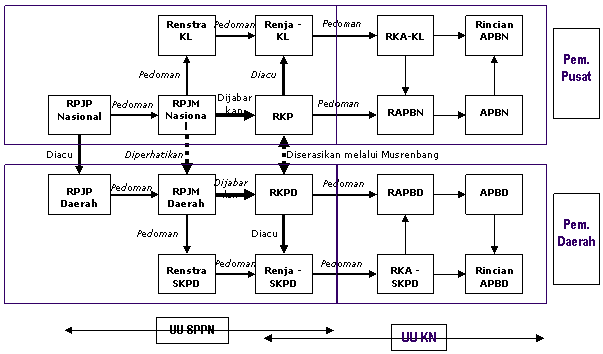 NoTingkatPendidikanJumlah1Pasca Sarjana (S.2)22Sarjana (S.1)153Diploma (D.III)14SLTA505SLTP136SD0JumlahJumlah81NoGolonganJumlah1IV42III283II424I9TotalTotal81No.ProgramOPD Pengampu1.Program Pemeliharaan Kantrantibmas dan Pencegahan Tindak KriminalSatuan Polisi Pamong Praja2.Program Penegakan Peraturan DaerahSatuan Polisi Pamong Praja3.Program Peningkatan Pemberantasan Penyakit Masyarakat (Pekat)Satuan Polisi Pamong Praja4.Program Pemberdayaan Masyarakat untuk menjaga ketertiban dan keamananSatuan Polisi Pamong Praja5.Program Peningkatan Kesiagaan Dan Pencegahan Bahaya Kebakaran    Satuan Polisi Pamong PrajaNo.Faktor PenghambatStrategi Pemecahan Masalah1.Jumlah personil Polisi Pamong Praja belum sesuai kebutuhanMelakukan analisa jabatan dan analisa beban kerja sesuai kebutuhan agar tugas dan tanggungjawab dalam penegakan hukum menuju penyelenggaraan pemerintahan dapat terlaksana dengan dengan baik2.Aparatur Satpol PP dan petugas perlindungan masyarakat yang kurang terlatih sehingga tidak dapat mendukung tegaknya Peraturan daerah dan peraturan kepala daerahMemberikan pelatihan bagi aparatur satpol pp dan petugas perlindungan masyarakat sehingga dapat mendukung tegaknya peraturan daerah dan peraturan kepala daerah sehingga tingkat kepuasan masyarakat dapat dicapai3.Sarana dan Prasarana penunjang kegiatan yang kurang Usulan Penambahan sarana dan prasarana NoSarana dan PrasaranaJumlah/luasSumber DanaTanah dan bangunan-Bangunan/gedung6 UnitPerlengkapan kantor (diuraikan)295 BuahALAT ANGKUTMOBIL12 UnitSEPEDA MOTOR27 UnitALAT BENGKEL2 BuahALAT STUDIO DAN KOMUNIKASI60 BuahALAT PERSENJATAAN/ KEAMANAN1 BuahJARINGAN8 TitikAlat persenjataan keamanan3 - NOPERDAJUMLAH BERKASJUMLAH BERKASJUMLAH BERKASJUMLAH BERKASJUMLAH BERKASJmlNOPERDA20172018201920202021Jml1Perda No 2 Tahun 2019 tenang ketertiban umum ,233527--852Perda Nomor 2 tahun 2019 tentang penatan dan pemberdayaan pedagang kaki lima 273925--913Perda Nomor 10 Tahun 2018 tentang perubahan kedua atas Perda nomor 4 Th. 2009 tentang pengelolaan tempat pelelangan ikan 12199--404Perda nomor 15 Tahun 2011 tentang  retribusi perjanjian tertentu 192515--595Perda No. 3 th 2008 penyelenggaran Usaha Kepariwisataan294132--1026.Perda nomor 15 Th.2007 tentang bangunan gedung192816--637.Perda nomor 12 Tahun 2007 tentang perubahan atas peraturan daerah Kabupaten Rembang nomor 9 Tahun 2003 tentang Pelanggran dan pengendalian peredaran Garam tidak beryodium 570--12NoIndikatorSatuanTarget Renstra TahunTarget Renstra TahunTarget Renstra TahunTarget Renstra TahunCapaian TahunCapaian TahunCapaian TahunCapaian TahunNoIndikatorSatuan20162017201820192020201620172018201920201Penegakan perda%1001001001001001001001001001002Tingkat penyelesaian pelanggaran K3%901001001001009087.661001001003Cakupan pencegahan pengawasann terhadap ancaman bahaya%1001001001001001001001001001004Rasio Jumlah Polisi pamong praja per 10.00 pendudukAngka1.41.82.43.63.81.41.82.43.63.85Cakupan patroli petugas satpol PP per hari%6 kali6 kali6 kali6 kali6 kqli6 kali6 kali6 kali6 kali6kali6Cakupan penanggulangan terhadap bahaya kebakaran%758085909075808590907Persentase kriminalitas yang tertangani%1001001001001001001001001001008Persentase pelanggaran Perda yang ditangani%1001001001001001001001001001009Persentase penyakit masyarakat yang tertangani%10010010010010010010010010010010RasioLinmas per Jumlah 10.000 pendudukAngka10101112129898987,918811Rasio Pos Siskamling per jumlah desa/kelurahanAngka10010010010010010010010010010012Rasio poskamling per 10.000 pendudukAngka5565758585552178898913Cakupan petugas Linmas di masing-masing Desa%10010010010010010010010010010014Cakupan pelayanan bencana kebakaran di Kabupaten/Kota%10010010010010010010010010010015TTingkat waktu tanggap (response time rate)Menit<11<11<11<11100<40<11-15<11-15<11-15<11-1516Persentase pasar tradisional yang terpasang sistem%0000000000NoIndikatorSatuanTarget Renstra TahunTarget Renstra TahunTarget Renstra TahunTarget Renstra TahunCapaian TahunCapaian TahunCapaian TahunCapaian TahunNoIndikatorSatuan201620172018201920202016201720182019I20201Penegakan perda%1001001001001001001001001001002Tingkat penyelesaian pelanggaran K3%1001001001001001001001001001003Cakupan pencegahan pengawasann terhadap ancaman bahaya%100100100100100100100100100100UraianAnggaran Anggaran Anggaran Anggaran Anggaran RealisasiRealisasiRealisasiRealisasiRealisasiRasio anatra realisasiRasio anatra realisasiRasio anatra realisasiRasio anatra realisasiRasio anatra realisasiRata-rata pertumbuhanRata-rata pertumbuhan201620172018201920202016201720182019202020162017201820192020 2020 2021Belanja 10.849.088.00012.056.105.3939.823.573.85610.504.279.95211.402.319.6859.360.600.37896,8294,5895,29Belanja Operasi9.919.590.00010.861.107.4939.810.973.8569.603.672.19210.243.402.5309.349.500.37896,8294,3195,30Belanja Pegawai8.335.686.0008.987.183.3938.898.414.7048.080.193.1418.635.063.6408.477.672.06596,9396,0895,27Belanja Barang jasa 1.583.904.0001.873.924.100912.600.0001.523.478.7781.608.338.890871.828.31396,1985,8395,54Belanja Modal929.498.0001.194.997.90012.600.000900.607.7601.158.917.15511.100.00096,8996,9888,10Belanja Modal Peralatan Mesin254.511.000792.497.90012.600.000247.501.760768.935.35511.100.00097,2597,0388,10Belanja Modal Gedung dan Bangunan462.487.000200.000.0000444.676.000192.664.900096,15,96,330Belanja Modal Jalan,Irigasi dan Jaringan 212.500.000202.500.0000208.430.000197.316.900098,0897,440Aspek KajianCapaian / Kondisi saat iniStandar yang digunakanFaktor Yang mempengaruhiFaktor Yang mempengaruhiPermasalahan Pelayanan OPDAspek KajianCapaian / Kondisi saat iniStandar yang digunakanINTERNAL(KEWENANGAN OPD)EKSTERNAL (DI LUAR KEWENANGAN SKPK)Permasalahan Pelayanan OPD123456Cakupan patroli siagaKetertiban umum dan ketentraman masyarakatAngka tinggiSPM PermendagriJumlah personil Satpol PP belum sesuai kebutuhan.SDM belum sesuai kompetensi.Satpol PP Kab. Rembang tipe C.Adanya gangguan tibumtranmas.Masalah krusial konflik di masyarakat.Adanya isu-isu yang meresahkan masyarakat.Jumlah personil Satpol PP belum sesuai kebutuhanCakupan Penegakan Perda dan PerbupAngka sedangSPM PermendagriTerbatasnya PPNS Satpol PP.Kurangnya koordinasi antar instansi terkait.Personil belum mengikuti diklat dasar Satpol PP sesuai Permendagri.Pelanggaran Perda dan Perbup yang dilakukan oleh masyarakat, badan hukum dan instansi.Kurangnya sosialisasi Perda dan Perbup.Pengaruh reformasi dan globalisasi yang berdampak pada pelanggaran.Pelanggaran Perda dan Perbup yang dilakukan oleh masyarakat, badan hukum dan instansi.Rasio Petugas LinmasAngka tinggiSPM PermendagriBelum maksimalnya petugas keamanan di lingkungan.Kurang optimalnya peran Linmas.Kurang maksimalnya fungsi poskamling.Adanya kerawanan gangguan keamanan lingkungan.Masih adanya pelanggaran K3 di masyarakat.Kurangnyakewaspadaan dini dan mitigasi.Adanya kerawanan gangguan keamanan lingkunganKapasitas kualitas pelayanan pencegahan dan pemadaman kebakaranAngka rendahSPM PermendagriSDM pemadam kebakaran yang kurang sesuai kebutuhan.Keterbatasan anggaran.Rendahnya kepedulian masyarakat dalam upaya pencegahan dan pemadaman kebakaran.Meningkatkan kapasitas dan cakupan pelayanan pencegahan dan pemadaman kebakaranNOTUJUANSASARANINDIKATOR SASARANTARGET TARGET TARGET TARGET NOTUJUANSASARANINDIKATOR SASARAN202120222023202420252026(1)(2)(3)(4)(5)(6)(7)(8)(9)(10)2.Meningkatkan rasa aman masyarakat Meningkatnya kualitas penanganan ketertiban umum dan ketenteraman masyarakatPersentase pelayanan pemadaman dan penyelamatan 8080858590902.Meningkatkan rasa aman masyarakat % gangguan trantibum yang bisa diselesaikan 8080858590902.Meningkatkan rasa aman masyarakat %Perda dan perkda yang di tegakan 80808585.9090Visi         :  REmbang Gemilang 2026Visi         :  REmbang Gemilang 2026Visi         :  REmbang Gemilang 2026Visi         :  REmbang Gemilang 2026MISI 1  : Mengembangkan Profesionalisasi ,moderinisasi dan organisasi MISI 1  : Mengembangkan Profesionalisasi ,moderinisasi dan organisasi MISI 1  : Mengembangkan Profesionalisasi ,moderinisasi dan organisasi MISI 1  : Mengembangkan Profesionalisasi ,moderinisasi dan organisasi TujuanSasaranStrategiArah KebijakanMeningkatkan rasa aman masyarakat  Meningkatnya kualitas penanganan ketertiban umum dan ketenteraman masyarakat%Perda dan perkda yang di tegakanMeningkatkan kualitas SDM % gangguan trantibum yang bisa diselesaikan Meningkatkan kuantitas dan kualitas layanan ketertiban, ketentraman, dan kenyamanan kota, penyelesaian konflik serta mitigas i bencanaFaktor EksternalFaktor InternalPeluang :Perda dan Perbup yang tegas dan merupakan dasar hokum penertibanAdanya Perda dan Perbup menuju ketertiban umum dan ketentraman masyarakatDukungan instansi terkait seperti stakeholder, pemerintah daerah, TNI dan POLRITantangan :Pelanggaran Perda dan Perbup yang dilakukan oleh masyarakat , badan hokum dan instansiPola hidup masyarakat yang mengarah pada pelanggaran Perda dan PerbupPengaruh reformai dan globalisasi yang berdampak pada pelanggaranKekuatan :Totalitas dan loyalitas anggota  Satpol PPAdanya   KIS   dengan berbagai pihakterkaitAdanya penawaran  diklat dari berbagai InstansiAlternatif Strategi:Rapat koordinasi Perda dan PerbupMeningkatkan    operasi penertiban penegakan PerdaMenjaring relasi dengan stakeholder  di lingkungan Kabupaten RembangAlternatif Strategi:Sosialisasi   Perda   dan PerbupPembinaan      terhadap masyarakat,  badan hukum dan pelaku usahKoordinasi  penyelesaian pelanggaran Perda dan PerbupKelemahan :Terbatasnya         PPNS  Satpol PPKurangnya    Koordinasi antar instansi terkaitPersonil belum mengikuti diklat dasar  satpol PP sesuai PermendagriAlternatif Strategi:Memfasilitasi   computer dengan   jaringan internetMenggandakan   Perda dan PerbupMengirimkan    personil Satpol PP untuk mengikuti diklat PPNSAlternatif Strategi:Pengadaan sarana dan rasarana DinasMenginventaris        dan mensosialisasikan  Perda dan     Perbupkepada anggotaMengawal     pengiriman peserta diklat/bimtekFaktor EkstrenalFaktor InternalPeluang:Dukungan  stakeholder terhadap SatlinmasKebutuhan  masyarakat akan rasa aman dan tentramdi lingkunganTantangan:Kurangnya      partisipasi  masyarakat       terhadap petugas Linmas Belum  adanya  perhatian khusus dari masyarakat akan SatlinmasKekuatan :Adanya PP Tahun 2010 dimana Linmas berada di SO Satpol PPSemangat   dan   etos kerja  yang tinggi petugas LinmasAlternatif Strategi: Sosialisasi peran dan tugas organisasi LinmasAlternatif Strategi: Mengadakan     pembinaan Satlinmas di Kabupaten RembangKelemahan :Terbatasnya  usia produktif LinmasBelum  adanya  payung hukum yang mengatur Linmas secarak hususAlternatif Strategi: Mendorong generas imuda melalui   karang   taruna untuk  ikut  serta  dalam LinmasAlternatif Strategi: Mengikut sertakan Linmas di berbagai     even     (HUT, Jambore,  Penanggulangan Bencana dsb)Faktor eksternalFaktor InternalPeluang:Partisipasi dan kepekaan masyarakat terhadap gangguan           tibumtrammasTantangan:Rendahnya kepatuhan masyarakat  terhadapPerda dan PerbupOpini  masyarakat   yang tidak responsif terhadap patroli Kekuatan :Tersedianya sarana dan prasaranaTercukupinya dana Operasional kegiatanAlternatif Strategi: Meningkatkan    intensitas patroli wilayahAlternatif Strategi: Peningkatan    pemahaman masyarakat terhadap Perda dan PerbupKelemahan :Belum       maksimalnya kinerja Satpol PPPatroli    yang    belum sesuai jadwalAlternatif Strategi:Patroli sesuai jadwal dan peta kerawananAlternatif Strategi: Optimalisasi kinerja anggota SatpolPPNo.TujuanSasaranIndikator KinerjaSasaranStrategi(1)(2)(3)(4)(5)1.Meningkatkjan kualitas dan cakupan pelayanan pencegahan dan pemadaman kebakaranCakupan penanggulangan terhadap bahaya kebakaranPeningkatan kualitas SDM dan Sarana Prasaranaserta Peningkatan partisipasi aktif masyarakat1.Meningkatkjan kualitas dan cakupan pelayanan pencegahan dan pemadaman kebakaranMeningkatnya kualitas dan cakupan pelayanan pencegahan dan pemadaman kebakaranCakupan penanggulangan terhadap bahaya kebakaranPeningkatan kualitas SDM dan Sarana Prasaranaserta Peningkatan partisipasi aktif masyarakatFaktor EksternalFaktor InternalPeluang:Meningkatnya kesadaran dan partisipasi aktif masyarakat dalam pencegahan dan pemadaman kebakaranTantangan:Pola sebaran pemukiman yang tidakmemperhitung kan potensi kebakaranMinimnya Hidran Air Umum dan Sumber Air di pelosok desaKekuatan :Totalitas dan loyalitas anggota Satpol PPDukungan komitmen anggaranAlternatif Strategi:Sosialisasi kepada seluruh stakeholderBimtek pencegahan dan pemadaman kebakaranAlternatif Strategi:Sosialisasi   Peraturan terkait mitigasi bahaya kebakaran di pemukiman Pemetaan potensi sumber air dan hidran umumKoordinasi  dengan dinas terkait untuk penambahan hidran umum dan pemanfaatan sumber air atau air sungaiKodeKodeKodeKodeKodeUrusan/ Bidang Urusan Pemerintahan Daerah Dan Program/ KegiatanIndikator KinerjaIndikator KinerjaIndikator KinerjaIndikator KinerjaIndikator KinerjaIndikator KinerjaRencana Tahun 2022Rencana Tahun 2022Rencana Tahun 2022Rencana Tahun 2022Rencana Tahun 2022Rencana Tahun 2022Rencana Tahun 2022Rencana Tahun 2022Rencana Tahun 2022Rencana Tahun 2022Rencana Tahun 2022Catatan PentingPrakiraan Maju Rencana Tahun 2023Prakiraan Maju Rencana Tahun 2023Prakiraan Maju Rencana Tahun 2023KodeKodeKodeKodeKodeUrusan/ Bidang Urusan Pemerintahan Daerah Dan Program/ KegiatanCapaian ProgramCapaian ProgramKeluaran Sub KegiatanKeluaran Sub KegiatanHasil KegiatanHasil KegiatanLokasi Output KegiatanLokasi Output KegiatanLokasi Output KegiatanTarget Capaian KinerjaTarget Capaian KinerjaTarget Capaian KinerjaTarget Capaian KinerjaTarget Capaian KinerjaTarget Capaian KinerjaPagu Indikatif (Rp.)Sumber DanaCatatan PentingTarget Capaian KinerjaTarget Capaian KinerjaKebutuhan Dana/ Pagu Indikatif (Rp.)KodeKodeKodeKodeKodeUrusan/ Bidang Urusan Pemerintahan Daerah Dan Program/ KegiatanCapaian ProgramCapaian ProgramKeluaran Sub KegiatanKeluaran Sub KegiatanHasil KegiatanHasil KegiatanLokasi Output KegiatanLokasi Output KegiatanLokasi Output KegiatanProgramProgramKeluaran Sub KegiatanKeluaran Sub KegiatanHasil KegiatanHasil KegiatanPagu Indikatif (Rp.)Sumber DanaCatatan PentingTolok UkurTargetKebutuhan Dana/ Pagu Indikatif (Rp.)1URUSAN PEMERINTAHAN WAJIB YANG BERKAITAN DENGAN PELAYANAN DASARURUSAN PEMERINTAHAN WAJIB YANG BERKAITAN DENGAN PELAYANAN DASARURUSAN PEMERINTAHAN WAJIB YANG BERKAITAN DENGAN PELAYANAN DASARURUSAN PEMERINTAHAN WAJIB YANG BERKAITAN DENGAN PELAYANAN DASARURUSAN PEMERINTAHAN WAJIB YANG BERKAITAN DENGAN PELAYANAN DASARURUSAN PEMERINTAHAN WAJIB YANG BERKAITAN DENGAN PELAYANAN DASARURUSAN PEMERINTAHAN WAJIB YANG BERKAITAN DENGAN PELAYANAN DASARURUSAN PEMERINTAHAN WAJIB YANG BERKAITAN DENGAN PELAYANAN DASARURUSAN PEMERINTAHAN WAJIB YANG BERKAITAN DENGAN PELAYANAN DASARURUSAN PEMERINTAHAN WAJIB YANG BERKAITAN DENGAN PELAYANAN DASARURUSAN PEMERINTAHAN WAJIB YANG BERKAITAN DENGAN PELAYANAN DASARURUSAN PEMERINTAHAN WAJIB YANG BERKAITAN DENGAN PELAYANAN DASARURUSAN PEMERINTAHAN WAJIB YANG BERKAITAN DENGAN PELAYANAN DASARURUSAN PEMERINTAHAN WAJIB YANG BERKAITAN DENGAN PELAYANAN DASARURUSAN PEMERINTAHAN WAJIB YANG BERKAITAN DENGAN PELAYANAN DASARURUSAN PEMERINTAHAN WAJIB YANG BERKAITAN DENGAN PELAYANAN DASARURUSAN PEMERINTAHAN WAJIB YANG BERKAITAN DENGAN PELAYANAN DASARURUSAN PEMERINTAHAN WAJIB YANG BERKAITAN DENGAN PELAYANAN DASARURUSAN PEMERINTAHAN WAJIB YANG BERKAITAN DENGAN PELAYANAN DASARURUSAN PEMERINTAHAN WAJIB YANG BERKAITAN DENGAN PELAYANAN DASARURUSAN PEMERINTAHAN WAJIB YANG BERKAITAN DENGAN PELAYANAN DASARURUSAN PEMERINTAHAN WAJIB YANG BERKAITAN DENGAN PELAYANAN DASAR105URUSAN PEMERINTAHAN BIDANG KETENTERAMAN DAN KETERTIBAN UMUM SERTA PERLINDUNGAN MASYARAKATURUSAN PEMERINTAHAN BIDANG KETENTERAMAN DAN KETERTIBAN UMUM SERTA PERLINDUNGAN MASYARAKATURUSAN PEMERINTAHAN BIDANG KETENTERAMAN DAN KETERTIBAN UMUM SERTA PERLINDUNGAN MASYARAKATURUSAN PEMERINTAHAN BIDANG KETENTERAMAN DAN KETERTIBAN UMUM SERTA PERLINDUNGAN MASYARAKATURUSAN PEMERINTAHAN BIDANG KETENTERAMAN DAN KETERTIBAN UMUM SERTA PERLINDUNGAN MASYARAKATURUSAN PEMERINTAHAN BIDANG KETENTERAMAN DAN KETERTIBAN UMUM SERTA PERLINDUNGAN MASYARAKATURUSAN PEMERINTAHAN BIDANG KETENTERAMAN DAN KETERTIBAN UMUM SERTA PERLINDUNGAN MASYARAKATURUSAN PEMERINTAHAN BIDANG KETENTERAMAN DAN KETERTIBAN UMUM SERTA PERLINDUNGAN MASYARAKATURUSAN PEMERINTAHAN BIDANG KETENTERAMAN DAN KETERTIBAN UMUM SERTA PERLINDUNGAN MASYARAKATURUSAN PEMERINTAHAN BIDANG KETENTERAMAN DAN KETERTIBAN UMUM SERTA PERLINDUNGAN MASYARAKATURUSAN PEMERINTAHAN BIDANG KETENTERAMAN DAN KETERTIBAN UMUM SERTA PERLINDUNGAN MASYARAKATURUSAN PEMERINTAHAN BIDANG KETENTERAMAN DAN KETERTIBAN UMUM SERTA PERLINDUNGAN MASYARAKATURUSAN PEMERINTAHAN BIDANG KETENTERAMAN DAN KETERTIBAN UMUM SERTA PERLINDUNGAN MASYARAKATURUSAN PEMERINTAHAN BIDANG KETENTERAMAN DAN KETERTIBAN UMUM SERTA PERLINDUNGAN MASYARAKATURUSAN PEMERINTAHAN BIDANG KETENTERAMAN DAN KETERTIBAN UMUM SERTA PERLINDUNGAN MASYARAKATURUSAN PEMERINTAHAN BIDANG KETENTERAMAN DAN KETERTIBAN UMUM SERTA PERLINDUNGAN MASYARAKAT8.975.820.00011,682,099,00010501PROGRAM PENUNJANG URUSAN PEMERINTAHAN DAERAH KABUPATEN/KOTAPROGRAM PENUNJANG URUSAN PEMERINTAHAN DAERAH KABUPATEN/KOTAPROGRAM PENUNJANG URUSAN PEMERINTAHAN DAERAH KABUPATEN/KOTAPROGRAM PENUNJANG URUSAN PEMERINTAHAN DAERAH KABUPATEN/KOTAPROGRAM PENUNJANG URUSAN PEMERINTAHAN DAERAH KABUPATEN/KOTAPROGRAM PENUNJANG URUSAN PEMERINTAHAN DAERAH KABUPATEN/KOTAPROGRAM PENUNJANG URUSAN PEMERINTAHAN DAERAH KABUPATEN/KOTAPROGRAM PENUNJANG URUSAN PEMERINTAHAN DAERAH KABUPATEN/KOTAPROGRAM PENUNJANG URUSAN PEMERINTAHAN DAERAH KABUPATEN/KOTAPROGRAM PENUNJANG URUSAN PEMERINTAHAN DAERAH KABUPATEN/KOTAPROGRAM PENUNJANG URUSAN PEMERINTAHAN DAERAH KABUPATEN/KOTAPROGRAM PENUNJANG URUSAN PEMERINTAHAN DAERAH KABUPATEN/KOTAPROGRAM PENUNJANG URUSAN PEMERINTAHAN DAERAH KABUPATEN/KOTAPROGRAM PENUNJANG URUSAN PEMERINTAHAN DAERAH KABUPATEN/KOTAPROGRAM PENUNJANG URUSAN PEMERINTAHAN DAERAH KABUPATEN/KOTAPROGRAM PENUNJANG URUSAN PEMERINTAHAN DAERAH KABUPATEN/KOTA7.840.355.2508,182,599,000105012.01Perencanaan, Penganggaran, dan Evaluasi Kinerja Perangkat DaerahPerencanaan, Penganggaran, dan Evaluasi Kinerja Perangkat DaerahPerencanaan, Penganggaran, dan Evaluasi Kinerja Perangkat DaerahPerencanaan, Penganggaran, dan Evaluasi Kinerja Perangkat DaerahPerencanaan, Penganggaran, dan Evaluasi Kinerja Perangkat DaerahPerencanaan, Penganggaran, dan Evaluasi Kinerja Perangkat DaerahPerencanaan, Penganggaran, dan Evaluasi Kinerja Perangkat DaerahPerencanaan, Penganggaran, dan Evaluasi Kinerja Perangkat DaerahPerencanaan, Penganggaran, dan Evaluasi Kinerja Perangkat DaerahPerencanaan, Penganggaran, dan Evaluasi Kinerja Perangkat DaerahPerencanaan, Penganggaran, dan Evaluasi Kinerja Perangkat DaerahPerencanaan, Penganggaran, dan Evaluasi Kinerja Perangkat DaerahPerencanaan, Penganggaran, dan Evaluasi Kinerja Perangkat DaerahPerencanaan, Penganggaran, dan Evaluasi Kinerja Perangkat DaerahPerencanaan, Penganggaran, dan Evaluasi Kinerja Perangkat DaerahPerencanaan, Penganggaran, dan Evaluasi Kinerja Perangkat Daerah45,000,00090,000,000105012.0101Penyusunan Dokumen Perencanaan Perangkat Daerah% Dokumen perencanaan perangkat daerah dengan kualtas baik% Dokumen perencanaan perangkat daerah dengan kualtas baikRenja induk  dan Renja perubahan (2 dokumen)Renja induk  dan Renja perubahan (2 dokumen)Renja induk  dan Renja perubahan (2 dokumen)Semua Kabupaten/Ko ta, Semua Kecamatan, Semua Kelurahan Kab.
Rembang, Semua Kecamatan, Semua
KelurahanSemua Kabupaten/Ko ta, Semua Kecamatan, Semua Kelurahan Kab.
Rembang, Semua Kecamatan, Semua
Kelurahan75 %75 %7.500.000''30,000,000105012.0102Koordinasi dan Penyusunan Dokumen RKA-SKPD% Dok anggran dengan kualitas baik% Dok anggran dengan kualitas baikRKA,DPA,RKA perubahanRKA,DPA,RKA perubahanRKA,DPA,RKA perubahanKab. Rembang, Semua Kecamatan, Semua KelurahanKab. Rembang, Semua Kecamatan, Semua Kelurahan75 %75 %7.500.000PENDAPATA N ASLI DAERAH (PAD)25,000,000105012.0107Evaluasi Kinerja Perangkat Daerah% dok evaluasi kinerja dengan kualitas baik % dok evaluasi kinerja dengan kualitas baik Kab. Rembang, Semua Kecamatan, Semua KelurahanKab. Rembang, Semua Kecamatan, Semua Kelurahan75 %75 %30,000,000PENDAPATA N ASLI DAERAH (PAD)35,000,000105015.00Administrasi Kepegawaian Perangkat Daerah Administrasi Kepegawaian Perangkat Daerah Administrasi Kepegawaian Perangkat Daerah Administrasi Kepegawaian Perangkat Daerah Administrasi Kepegawaian Perangkat Daerah Administrasi Kepegawaian Perangkat Daerah Administrasi Kepegawaian Perangkat Daerah Administrasi Kepegawaian Perangkat Daerah Administrasi Kepegawaian Perangkat Daerah Administrasi Kepegawaian Perangkat Daerah Administrasi Kepegawaian Perangkat Daerah Administrasi Kepegawaian Perangkat Daerah Administrasi Kepegawaian Perangkat Daerah Administrasi Kepegawaian Perangkat Daerah Administrasi Kepegawaian Perangkat Daerah Administrasi Kepegawaian Perangkat Daerah 140.000.0006,834,867,000105015.0002Pendataan dan Pengelolaan Administrasi Kepegawaian Pendataan dan Pengelolaan Administrasi Kepegawaian 81 ASNx3,5 jt81 ASNx3,5 jt140.000.000105012.02Administrasi Keuangan Perangkat DaerahAdministrasi Keuangan Perangkat DaerahAdministrasi Keuangan Perangkat DaerahAdministrasi Keuangan Perangkat DaerahAdministrasi Keuangan Perangkat DaerahAdministrasi Keuangan Perangkat DaerahAdministrasi Keuangan Perangkat DaerahAdministrasi Keuangan Perangkat DaerahAdministrasi Keuangan Perangkat DaerahAdministrasi Keuangan Perangkat DaerahAdministrasi Keuangan Perangkat DaerahAdministrasi Keuangan Perangkat DaerahAdministrasi Keuangan Perangkat DaerahAdministrasi Keuangan Perangkat DaerahAdministrasi Keuangan Perangkat DaerahAdministrasi Keuangan Perangkat Daerah6,952.820.0006,834,867,000105012.0201Penyediaan Gaji dan Tunjangan ASNPenyediaan Gaji dan Tunjangan ASN% ASN yang terlayani gaji dan tunjangan % ASN yang terlayani gaji dan tunjangan Kab. Rembang, Semua Kecamatan, Semua KelurahanKab. Rembang, Semua Kecamatan, Semua Kelurahan75 %75 %6,695.320.000PENDAPATA N ASLI DAERAH (PAD)6,549,867,000105012.0203Pelaksanaan Penatausahaan dan Pengujian/Verifikasi Keuangan SKPDPelaksanaan Penatausahaan dan Pengujian/Verifikasi Keuangan SKPD% Penatausahaan keuangan yang dikelola dengan baik % Penatausahaan keuangan yang dikelola dengan baik gender,rbgender,rbgender,rbKab. Rembang, Semua Kecamatan, Semua KelurahanKab. Rembang, Semua Kecamatan, Semua Kelurahan75 %75 %250.000.000PENDAPATA N ASLI DAERAH (PAD)275,000,000105012.0205Koordinasi dan Penyusunan Laporan Keuangan Akhir Tahun SKPDKoordinasi dan Penyusunan Laporan Keuangan Akhir Tahun SKPD% rekomendasi hasil reviuw LKPD oleh inspektorat yang di tindaklanjuti% rekomendasi hasil reviuw LKPD oleh inspektorat yang di tindaklanjutiKab. Rembang, Semua Kecamatan, Semua KelurahanKab. Rembang, Semua Kecamatan, Semua Kelurahan75 %75 %7,500,000PENDAPATA N ASLI DAERAH (PAD)10,000,000105012.03Administrasi Barang Milik Daerah pada Perangkat DaerahAdministrasi Barang Milik Daerah pada Perangkat DaerahAdministrasi Barang Milik Daerah pada Perangkat DaerahAdministrasi Barang Milik Daerah pada Perangkat DaerahAdministrasi Barang Milik Daerah pada Perangkat DaerahAdministrasi Barang Milik Daerah pada Perangkat DaerahAdministrasi Barang Milik Daerah pada Perangkat DaerahAdministrasi Barang Milik Daerah pada Perangkat DaerahAdministrasi Barang Milik Daerah pada Perangkat DaerahAdministrasi Barang Milik Daerah pada Perangkat DaerahAdministrasi Barang Milik Daerah pada Perangkat DaerahAdministrasi Barang Milik Daerah pada Perangkat DaerahAdministrasi Barang Milik Daerah pada Perangkat DaerahAdministrasi Barang Milik Daerah pada Perangkat DaerahAdministrasi Barang Milik Daerah pada Perangkat DaerahAdministrasi Barang Milik Daerah pada Perangkat Daerah7.500.00020,000,000105012.0306Penatausahaan Barang Milik Daerah pada SKPDPenatausahaan Barang Milik Daerah pada SKPD% BMD yang di kelola dengn baik% BMD yang di kelola dengn baikKab. Rembang, Semua Kecamatan, Semua KelurahanKab. Rembang, Semua Kecamatan, Semua Kelurahan75 %75 %7.500.000PENDAPATA N ASLI DAERAH (PAD)20,000,000105012.06Administrasi Umum Perangkat DaerahAdministrasi Umum Perangkat DaerahAdministrasi Umum Perangkat DaerahAdministrasi Umum Perangkat DaerahAdministrasi Umum Perangkat DaerahAdministrasi Umum Perangkat DaerahAdministrasi Umum Perangkat DaerahAdministrasi Umum Perangkat DaerahAdministrasi Umum Perangkat DaerahAdministrasi Umum Perangkat DaerahAdministrasi Umum Perangkat DaerahAdministrasi Umum Perangkat DaerahAdministrasi Umum Perangkat DaerahAdministrasi Umum Perangkat DaerahAdministrasi Umum Perangkat DaerahAdministrasi Umum Perangkat Daerah55.835.250305,000,000105012.0601Penyediaan Komponen Instalasi Listrik/Penerangan Bangunan KantorPenyediaan Komponen Instalasi Listrik/Penerangan Bangunan Kantor% Pemenuhan pelayanan penerangan bangunan kantor% Pemenuhan pelayanan penerangan bangunan kantorKab. Rembang, Semua Kecamatan, Semua KelurahanKab. Rembang, Semua Kecamatan, Semua Kelurahan100 %100 %5,000,000PENDAPATA N ASLI DAERAH (PAD)25,000,000105012.0602Penyediaan Peralatan dan Perlengkapan KantorPenyediaan Peralatan dan Perlengkapan Kantor% Pemenuhan penyediaan peralatan dan perlengkapan kantor% Pemenuhan penyediaan peralatan dan perlengkapan kantorKab. Rembang, Semua Kecamatan, Semua KelurahanKab. Rembang, Semua Kecamatan, Semua Kelurahan100 %100 %5.000.000PENDAPATA N ASLI DAERAH (PAD)laptop kantor rusak semua,printer kurang 45,000,000105012.0603Penyediaan Peralatan Rumah TanggaPenyediaan Peralatan Rumah Tangga% pemenuhan penyediaan peralatan rumah tangga% pemenuhan penyediaan peralatan rumah tanggaKab. Rembang, Semua Kecamatan, Semua KelurahanKab. Rembang, Semua Kecamatan, Semua Kelurahan100 %100 %5,000,000PENDAPATA N ASLI DAERAH (PAD)25,000,000105012.0604Penyediaan Bahan Logistik KantorPenyediaan Bahan Logistik Kantor% Pemenuhan penyediaan bahan logistik kantor% Pemenuhan penyediaan bahan logistik kantorKab. Rembang, Semua Kecamatan, Semua KelurahanKab. Rembang, Semua Kecamatan, Semua Kelurahan75 %75 %10,000,000PENDAPATA N ASLI DAERAH (PAD)45,000,000105012.0605Penyediaan Barang Cetakan dan PenggandaanPenyediaan Barang Cetakan dan Penggandaan% pemenuhan penyediian barang cetak dan penggandaan % pemenuhan penyediian barang cetak dan penggandaan Kab. Rembang, Semua Kecamatan, Semua KelurahanKab. Rembang, Semua Kecamatan, Semua Kelurahan100 %100 %4.675.250PENDAPATA N ASLI DAERAH (PAD)40,000,000105012.0606Penyediaan Bahan Bacaan dan Peraturan Perundang- undanganPenyediaan Bahan Bacaan dan Peraturan Perundang- undangan% pemenuhan penyediaan bahan  bacaan dan perundang-undangan % pemenuhan penyediaan bahan  bacaan dan perundang-undangan Kab. Rembang, Semua Kecamatan, Semua KelurahanKab. Rembang, Semua Kecamatan, Semua Kelurahan75 %75 %2,160,000PENDAPATA N ASLI DAERAH (PAD)5,000,000105012.0607Penyediaan Bahan/MaterialPenyediaan Bahan/Material% Pemenuhan penyediaan bahan/material % Pemenuhan penyediaan bahan/material Semua Kabupaten/Ko ta, Semua Kecamatan, Semua KelurahanSemua Kabupaten/Ko ta, Semua Kecamatan, Semua Kelurahan100 %100 %10,000,000PENDAPATA N ASLI DAERAH (PAD)45,000,000105012.0609Penyelenggaraan Rapat Koordinasi dan Konsultasi SKPDPenyelenggaraan Rapat Koordinasi dan Konsultasi SKPD% rekomendasi hasil rapat koordinasi yang ditindaklanjuti % rekomendasi hasil rapat koordinasi yang ditindaklanjuti Kab. Rembang, Semua Kecamatan, Semua KelurahanKab. Rembang, Semua Kecamatan, Semua Kelurahan100 %100 %14,000,000PENDAPATA N ASLI DAERAH (PAD)75,000,000105012.08Penyediaan Jasa Penunjang Urusan Pemerintahan DaerahPenyediaan Jasa Penunjang Urusan Pemerintahan DaerahPenyediaan Jasa Penunjang Urusan Pemerintahan DaerahPenyediaan Jasa Penunjang Urusan Pemerintahan DaerahPenyediaan Jasa Penunjang Urusan Pemerintahan DaerahPenyediaan Jasa Penunjang Urusan Pemerintahan DaerahPenyediaan Jasa Penunjang Urusan Pemerintahan DaerahPenyediaan Jasa Penunjang Urusan Pemerintahan DaerahPenyediaan Jasa Penunjang Urusan Pemerintahan DaerahPenyediaan Jasa Penunjang Urusan Pemerintahan DaerahPenyediaan Jasa Penunjang Urusan Pemerintahan DaerahPenyediaan Jasa Penunjang Urusan Pemerintahan DaerahPenyediaan Jasa Penunjang Urusan Pemerintahan DaerahPenyediaan Jasa Penunjang Urusan Pemerintahan DaerahPenyediaan Jasa Penunjang Urusan Pemerintahan DaerahPenyediaan Jasa Penunjang Urusan Pemerintahan Daerah624,200,000762,732,000105012.0801Penyediaan Jasa Surat MenyuratPenyediaan Jasa Surat Menyuratpemenuhan pelayanan administrasi perkantoranpemenuhan pelayanan administrasi perkantoranKab. Rembang, Semua Kecamatan, Semua KelurahanKab. Rembang, Semua Kecamatan, Semua Kelurahan75 %75 %5,000,000PENDAPATA N ASLI DAERAH (PAD)4,000,000105012.0802Penyediaan Jasa Komunikasi, Sumber Daya Air dan ListrikPenyediaan Jasa Komunikasi, Sumber Daya Air dan Listrikpemenuhan pelayanan administrasi perkantoranpemenuhan pelayanan administrasi perkantoranKab. Rembang, Semua Kecamatan, Semua KelurahanKab. Rembang, Semua Kecamatan, Semua Kelurahan75 %75 %67,200,000PENDAPATA N ASLI DAERAH (PAD)140,000,000105012.0804Penyediaan Jasa Pelayanan Umum KantorPenyediaan Jasa Pelayanan Umum Kantorpemenuhan pelayanan administrasi perkantoranpemenuhan pelayanan administrasi perkantoranKab. Rembang, Semua Kecamatan, Semua KelurahanKab. Rembang, Semua Kecamatan, Semua Kelurahan75 %75 %552,000,000PENDAPATA N ASLI DAERAH (PAD)618,732,000105012.09Pemeliharaan Barang Milik Daerah Penunjang Urusan Pemerintahan DaerahPemeliharaan Barang Milik Daerah Penunjang Urusan Pemerintahan DaerahPemeliharaan Barang Milik Daerah Penunjang Urusan Pemerintahan DaerahPemeliharaan Barang Milik Daerah Penunjang Urusan Pemerintahan DaerahPemeliharaan Barang Milik Daerah Penunjang Urusan Pemerintahan DaerahPemeliharaan Barang Milik Daerah Penunjang Urusan Pemerintahan DaerahPemeliharaan Barang Milik Daerah Penunjang Urusan Pemerintahan DaerahPemeliharaan Barang Milik Daerah Penunjang Urusan Pemerintahan DaerahPemeliharaan Barang Milik Daerah Penunjang Urusan Pemerintahan DaerahPemeliharaan Barang Milik Daerah Penunjang Urusan Pemerintahan DaerahPemeliharaan Barang Milik Daerah Penunjang Urusan Pemerintahan DaerahPemeliharaan Barang Milik Daerah Penunjang Urusan Pemerintahan DaerahPemeliharaan Barang Milik Daerah Penunjang Urusan Pemerintahan DaerahPemeliharaan Barang Milik Daerah Penunjang Urusan Pemerintahan DaerahPemeliharaan Barang Milik Daerah Penunjang Urusan Pemerintahan DaerahPemeliharaan Barang Milik Daerah Penunjang Urusan Pemerintahan Daerah15.000,000170,000,000105012.0901Penyediaan Jasa Pemeliharaan, Biaya Pemeliharaan dan Pajak Kendaraan Perorangan Dinas atau Kendaraan Dinas JabatanPenyediaan Jasa Pemeliharaan, Biaya Pemeliharaan dan Pajak Kendaraan Perorangan Dinas atau Kendaraan Dinas Jabatan% kendaraan dinas dengan kondisi baik% kendaraan dinas dengan kondisi baikKab. Rembang, Semua Kecamatan, Semua KelurahanKab. Rembang, Semua Kecamatan, Semua Kelurahan75 %75 %10,000,000PENDAPATA N ASLI DAERAH (PAD)125,000,000105012.0906Pemeliharaan Peralatan dan Mesin LainnyaPemeliharaan Peralatan dan Mesin Lainnya%  peralatan/perlengkapan kantor dengan kondisi baik l%  peralatan/perlengkapan kantor dengan kondisi baik lKab. Rembang, Semua Kecamatan, Semua KelurahanKab. Rembang, Semua Kecamatan, Semua Kelurahan75 %75 %5,000,000PENDAPATA N ASLI DAERAH (PAD)30,000,000105012.0909Pemeliharaan/Rehabilitasi Gedung Kantor dan Bangunan LainnyaPemeliharaan/Rehabilitasi Gedung Kantor dan Bangunan Lainnya% gedung kantor dan bangunan lainya dengan kondisi baik % gedung kantor dan bangunan lainya dengan kondisi baik Kab. Rembang, Semua Kecamatan, Semua KelurahanKab. Rembang, Semua Kecamatan, Semua Kelurahan75 %75 %0PENDAPATA N ASLI DAERAH (PAD)15,000,00010502PROGRAM PENINGKATAN KETENTERAMAN DAN KETERTIBAN UMUMPROGRAM PENINGKATAN KETENTERAMAN DAN KETERTIBAN UMUMPROGRAM PENINGKATAN KETENTERAMAN DAN KETERTIBAN UMUMPROGRAM PENINGKATAN KETENTERAMAN DAN KETERTIBAN UMUMPROGRAM PENINGKATAN KETENTERAMAN DAN KETERTIBAN UMUMPROGRAM PENINGKATAN KETENTERAMAN DAN KETERTIBAN UMUMPROGRAM PENINGKATAN KETENTERAMAN DAN KETERTIBAN UMUMPROGRAM PENINGKATAN KETENTERAMAN DAN KETERTIBAN UMUMPROGRAM PENINGKATAN KETENTERAMAN DAN KETERTIBAN UMUMPROGRAM PENINGKATAN KETENTERAMAN DAN KETERTIBAN UMUMPROGRAM PENINGKATAN KETENTERAMAN DAN KETERTIBAN UMUMPROGRAM PENINGKATAN KETENTERAMAN DAN KETERTIBAN UMUMPROGRAM PENINGKATAN KETENTERAMAN DAN KETERTIBAN UMUMPROGRAM PENINGKATAN KETENTERAMAN DAN KETERTIBAN UMUMPROGRAM PENINGKATAN KETENTERAMAN DAN KETERTIBAN UMUMPROGRAM PENINGKATAN KETENTERAMAN DAN KETERTIBAN UMUM638.488.2501,823,000,000105022.01Penanganan Gangguan Ketenteraman dan Ketertiban Umum dalam 1 (satu) Daerah Kabupaten/KotaPenanganan Gangguan Ketenteraman dan Ketertiban Umum dalam 1 (satu) Daerah Kabupaten/KotaPenanganan Gangguan Ketenteraman dan Ketertiban Umum dalam 1 (satu) Daerah Kabupaten/KotaPenanganan Gangguan Ketenteraman dan Ketertiban Umum dalam 1 (satu) Daerah Kabupaten/KotaPenanganan Gangguan Ketenteraman dan Ketertiban Umum dalam 1 (satu) Daerah Kabupaten/KotaPenanganan Gangguan Ketenteraman dan Ketertiban Umum dalam 1 (satu) Daerah Kabupaten/KotaPenanganan Gangguan Ketenteraman dan Ketertiban Umum dalam 1 (satu) Daerah Kabupaten/KotaPenanganan Gangguan Ketenteraman dan Ketertiban Umum dalam 1 (satu) Daerah Kabupaten/KotaPenanganan Gangguan Ketenteraman dan Ketertiban Umum dalam 1 (satu) Daerah Kabupaten/KotaPenanganan Gangguan Ketenteraman dan Ketertiban Umum dalam 1 (satu) Daerah Kabupaten/KotaPenanganan Gangguan Ketenteraman dan Ketertiban Umum dalam 1 (satu) Daerah Kabupaten/KotaPenanganan Gangguan Ketenteraman dan Ketertiban Umum dalam 1 (satu) Daerah Kabupaten/KotaPenanganan Gangguan Ketenteraman dan Ketertiban Umum dalam 1 (satu) Daerah Kabupaten/KotaPenanganan Gangguan Ketenteraman dan Ketertiban Umum dalam 1 (satu) Daerah Kabupaten/KotaPenanganan Gangguan Ketenteraman dan Ketertiban Umum dalam 1 (satu) Daerah Kabupaten/KotaPenanganan Gangguan Ketenteraman dan Ketertiban Umum dalam 1 (satu) Daerah Kabupaten/Kota390.000.0001,518,000,000105022.0101Pencegahan Gangguan Ketenteraman dan Ketertiban Umum melalui Deteksi Dini dan Cegah Dini, Pembinaan dan Penyuluhan, Pelaksanaan Patroli, Pengamanan, dan PengawalanPencegahan Gangguan Ketenteraman dan Ketertiban Umum melalui Deteksi Dini dan Cegah Dini, Pembinaan dan Penyuluhan, Pelaksanaan Patroli, Pengamanan, dan PengawalanPersentase Kelompok Sasaran Tibumtranmas yang terbinaPersentase Kelompok Sasaran Tibumtranmas yang terbinaKab. Rembang, Rembang, Pasar BanggiKab. Rembang, Rembang, Pasar Banggi14
kelompok sasaran 14
kelompok sasaran 12,000,000PENDAPATA N ASLI DAERAH (PAD)patroli malam,pagi,siang 200,000,000105022.0102Penindakan atas
Gangguan Ketenteraman dan Ketertiban Umum Berdasarkan Perda dan Perkada melalui Penertiban dan Penanganan Unjuk Rasa dan Kerusuhan MassaPenindakan atas
Gangguan Ketenteraman dan Ketertiban Umum Berdasarkan Perda dan Perkada melalui Penertiban dan Penanganan Unjuk Rasa dan Kerusuhan MassaPersentase Kelompok Sasaran Tibumtranmas yang terbinaPersentase Kelompok Sasaran Tibumtranmas yang terbinaSemua Kabupaten/Ko ta, Semua Kecamatan, Semua Kelurahan Kab.
Rembang, Rembang, Pasar BanggiSemua Kabupaten/Ko ta, Semua Kecamatan, Semua Kelurahan Kab.
Rembang, Rembang, Pasar Banggi14
kelompok14
kelompok342.000,000PENDAPATA N ASLI DAERAH (PAD)honor di luar jam kerja (penuh dengan resiko) 848,000,000105022.0103Koordinasi Penyelenggaraan Ketentraman dan Ketertiban Umum serta Perlindungan Masyarakat Tingkat Kabupaten/KotaKoordinasi Penyelenggaraan Ketentraman dan Ketertiban Umum serta Perlindungan Masyarakat Tingkat Kabupaten/KotaPersentase Kelompok Sasaran Tibumtranmas yang terbinaPersentase Kelompok Sasaran Tibumtranmas yang terbinaKab. Rembang, Semua Kecamatan, Semua KelurahanKab. Rembang, Semua Kecamatan, Semua Kelurahan14
kelompok14
kelompok12.000.000PENDAPATA N ASLI DAERAH (PAD)120,000,000105022.0104Pemberdayaan Perlindungan Masyarakat dalam rangka Ketentraman dan Ketertiban UmumPemberdayaan Perlindungan Masyarakat dalam rangka Ketentraman dan Ketertiban Umumlinmas yang di berdayakan linmas yang di berdayakan Semua Kabupaten/Ko ta, Semua Kecamatan, Semua KelurahanSemua Kabupaten/Ko ta, Semua Kecamatan, Semua Kelurahan12,000,000PENDAPATA N ASLI DAERAH (PAD)100,000,000105022.0105Peningkatan Kapasitas SDM Satuan Polisi Pamongpraja dan Satuan Perlindungan Masyarakat termasuk dalam Pelaksanaan Tugas yang Bernuansa Hak Asasi ManusiaPeningkatan Kapasitas SDM Satuan Polisi Pamongpraja dan Satuan Perlindungan Masyarakat termasuk dalam Pelaksanaan Tugas yang Bernuansa Hak Asasi Manusiajumlah tenaga teknis satpol pp yang di latih jumlah tenaga teknis satpol pp yang di latih Kab. Rembang, Semua Kecamatan, Semua KelurahanKab. Rembang, Semua Kecamatan, Semua Kelurahanjumlah orang ...jumlah orang ...12,000,000PENDAPATA N ASLI DAERAH (PAD)sertakan data 250,000,000105022.02Penegakan Peraturan Daerah Kabupaten/Kota dan Peraturan Bupati/Wali KotaPenegakan Peraturan Daerah Kabupaten/Kota dan Peraturan Bupati/Wali KotaPenegakan Peraturan Daerah Kabupaten/Kota dan Peraturan Bupati/Wali KotaPenegakan Peraturan Daerah Kabupaten/Kota dan Peraturan Bupati/Wali KotaPenegakan Peraturan Daerah Kabupaten/Kota dan Peraturan Bupati/Wali KotaPenegakan Peraturan Daerah Kabupaten/Kota dan Peraturan Bupati/Wali KotaPenegakan Peraturan Daerah Kabupaten/Kota dan Peraturan Bupati/Wali KotaPenegakan Peraturan Daerah Kabupaten/Kota dan Peraturan Bupati/Wali KotaPenegakan Peraturan Daerah Kabupaten/Kota dan Peraturan Bupati/Wali KotaPenegakan Peraturan Daerah Kabupaten/Kota dan Peraturan Bupati/Wali KotaPenegakan Peraturan Daerah Kabupaten/Kota dan Peraturan Bupati/Wali KotaPenegakan Peraturan Daerah Kabupaten/Kota dan Peraturan Bupati/Wali KotaPenegakan Peraturan Daerah Kabupaten/Kota dan Peraturan Bupati/Wali KotaPenegakan Peraturan Daerah Kabupaten/Kota dan Peraturan Bupati/Wali KotaPenegakan Peraturan Daerah Kabupaten/Kota dan Peraturan Bupati/Wali KotaPenegakan Peraturan Daerah Kabupaten/Kota dan Peraturan Bupati/Wali Kota36,488,250240,000,000105022.0201Sosialisasi Penegakan Peraturan Daerah dan Peraturan Bupati/Wali KotaSosialisasi Penegakan Peraturan Daerah dan Peraturan Bupati/Wali KotaJumlah pelanggaran perda/perkada yang tertanganiJumlah pelanggaran perda/perkada yang tertanganiKab. Rembang, Rembang, Pasar BanggiKab. Rembang, Rembang, Pasar Banggi12,000,000PENDAPATA N ASLI DAERAH (PAD)60,000,000105022.0202Pengawasan atas Kepatuhan terhadap Pelaksanaan Peraturan Daerah dan Peraturan Bupati/Wali KotaPengawasan atas Kepatuhan terhadap Pelaksanaan Peraturan Daerah dan Peraturan Bupati/Wali KotaJumlah pelanggaran perda/perkada yang tertanganiJumlah pelanggaran perda/perkada yang tertanganiKab. Rembang, Rembang, Pasar BanggiKab. Rembang, Rembang, Pasar Banggi5
pelanggaran5
pelanggaran12.000.000PENDAPATA N ASLI DAERAH (PAD)90,000,000105022.0203Penanganan atas Pelanggaran Peraturan Daerah dan Peraturan Bupati/Wali KotaPenanganan atas Pelanggaran Peraturan Daerah dan Peraturan Bupati/Wali KotaJumlah pelanggaran perda/perkada yang tertanganiJumlah pelanggaran perda/perkada yang tertanganiKab. Rembang, Rembang, Pasar BanggiKab. Rembang, Rembang, Pasar Banggi5
pelanggaran5
pelanggaran12,488,250PENDAPATA N ASLI DAERAH (PAD)90,000,000105022.03Pembinaan Penyidik Pegawai Negeri Sipil (PPNS) Kabupaten/KotaPembinaan Penyidik Pegawai Negeri Sipil (PPNS) Kabupaten/KotaPembinaan Penyidik Pegawai Negeri Sipil (PPNS) Kabupaten/KotaPembinaan Penyidik Pegawai Negeri Sipil (PPNS) Kabupaten/KotaPembinaan Penyidik Pegawai Negeri Sipil (PPNS) Kabupaten/KotaPembinaan Penyidik Pegawai Negeri Sipil (PPNS) Kabupaten/KotaPembinaan Penyidik Pegawai Negeri Sipil (PPNS) Kabupaten/KotaPembinaan Penyidik Pegawai Negeri Sipil (PPNS) Kabupaten/KotaPembinaan Penyidik Pegawai Negeri Sipil (PPNS) Kabupaten/KotaPembinaan Penyidik Pegawai Negeri Sipil (PPNS) Kabupaten/KotaPembinaan Penyidik Pegawai Negeri Sipil (PPNS) Kabupaten/KotaPembinaan Penyidik Pegawai Negeri Sipil (PPNS) Kabupaten/KotaPembinaan Penyidik Pegawai Negeri Sipil (PPNS) Kabupaten/KotaPembinaan Penyidik Pegawai Negeri Sipil (PPNS) Kabupaten/KotaPembinaan Penyidik Pegawai Negeri Sipil (PPNS) Kabupaten/KotaPembinaan Penyidik Pegawai Negeri Sipil (PPNS) Kabupaten/Kota12.000,00065,000,000105022.0301Pengembangan Kapasitas dan Karier PPNSPengembangan Kapasitas dan Karier PPNSjumlah PPNS yang di berikan pembinaanjumlah PPNS yang di berikan pembinaanKab. Rembang, Rembang, Pasar BanggiKab. Rembang, Rembang, Pasar Banggi5 PPNS5 PPNS12.,000,000PENDAPATA N ASLI DAERAH (PAD)65,000,00010504PROGRAM PENCEGAHAN, PENANGGULANGAN, PENYELAMATAN KEBAKARAN DAN PENYELAMATAN NON KEBAKARANPROGRAM PENCEGAHAN, PENANGGULANGAN, PENYELAMATAN KEBAKARAN DAN PENYELAMATAN NON KEBAKARANPROGRAM PENCEGAHAN, PENANGGULANGAN, PENYELAMATAN KEBAKARAN DAN PENYELAMATAN NON KEBAKARANPROGRAM PENCEGAHAN, PENANGGULANGAN, PENYELAMATAN KEBAKARAN DAN PENYELAMATAN NON KEBAKARANPROGRAM PENCEGAHAN, PENANGGULANGAN, PENYELAMATAN KEBAKARAN DAN PENYELAMATAN NON KEBAKARANPROGRAM PENCEGAHAN, PENANGGULANGAN, PENYELAMATAN KEBAKARAN DAN PENYELAMATAN NON KEBAKARANPROGRAM PENCEGAHAN, PENANGGULANGAN, PENYELAMATAN KEBAKARAN DAN PENYELAMATAN NON KEBAKARANPROGRAM PENCEGAHAN, PENANGGULANGAN, PENYELAMATAN KEBAKARAN DAN PENYELAMATAN NON KEBAKARANPROGRAM PENCEGAHAN, PENANGGULANGAN, PENYELAMATAN KEBAKARAN DAN PENYELAMATAN NON KEBAKARANPROGRAM PENCEGAHAN, PENANGGULANGAN, PENYELAMATAN KEBAKARAN DAN PENYELAMATAN NON KEBAKARANPROGRAM PENCEGAHAN, PENANGGULANGAN, PENYELAMATAN KEBAKARAN DAN PENYELAMATAN NON KEBAKARANPROGRAM PENCEGAHAN, PENANGGULANGAN, PENYELAMATAN KEBAKARAN DAN PENYELAMATAN NON KEBAKARANPROGRAM PENCEGAHAN, PENANGGULANGAN, PENYELAMATAN KEBAKARAN DAN PENYELAMATAN NON KEBAKARANPROGRAM PENCEGAHAN, PENANGGULANGAN, PENYELAMATAN KEBAKARAN DAN PENYELAMATAN NON KEBAKARANPROGRAM PENCEGAHAN, PENANGGULANGAN, PENYELAMATAN KEBAKARAN DAN PENYELAMATAN NON KEBAKARANPROGRAM PENCEGAHAN, PENANGGULANGAN, PENYELAMATAN KEBAKARAN DAN PENYELAMATAN NON KEBAKARAN496.976.5001,676,500,000105042.01Pencegahan, Pengendalian, Pemadaman, Penyelamatan, dan Penanganan Bahan Berbahaya dan Beracun Kebakaran dalam Daerah Kabupaten/KotaPencegahan, Pengendalian, Pemadaman, Penyelamatan, dan Penanganan Bahan Berbahaya dan Beracun Kebakaran dalam Daerah Kabupaten/KotaPencegahan, Pengendalian, Pemadaman, Penyelamatan, dan Penanganan Bahan Berbahaya dan Beracun Kebakaran dalam Daerah Kabupaten/KotaPencegahan, Pengendalian, Pemadaman, Penyelamatan, dan Penanganan Bahan Berbahaya dan Beracun Kebakaran dalam Daerah Kabupaten/KotaPencegahan, Pengendalian, Pemadaman, Penyelamatan, dan Penanganan Bahan Berbahaya dan Beracun Kebakaran dalam Daerah Kabupaten/KotaPencegahan, Pengendalian, Pemadaman, Penyelamatan, dan Penanganan Bahan Berbahaya dan Beracun Kebakaran dalam Daerah Kabupaten/KotaPencegahan, Pengendalian, Pemadaman, Penyelamatan, dan Penanganan Bahan Berbahaya dan Beracun Kebakaran dalam Daerah Kabupaten/KotaPencegahan, Pengendalian, Pemadaman, Penyelamatan, dan Penanganan Bahan Berbahaya dan Beracun Kebakaran dalam Daerah Kabupaten/KotaPencegahan, Pengendalian, Pemadaman, Penyelamatan, dan Penanganan Bahan Berbahaya dan Beracun Kebakaran dalam Daerah Kabupaten/KotaPencegahan, Pengendalian, Pemadaman, Penyelamatan, dan Penanganan Bahan Berbahaya dan Beracun Kebakaran dalam Daerah Kabupaten/KotaPencegahan, Pengendalian, Pemadaman, Penyelamatan, dan Penanganan Bahan Berbahaya dan Beracun Kebakaran dalam Daerah Kabupaten/KotaPencegahan, Pengendalian, Pemadaman, Penyelamatan, dan Penanganan Bahan Berbahaya dan Beracun Kebakaran dalam Daerah Kabupaten/KotaPencegahan, Pengendalian, Pemadaman, Penyelamatan, dan Penanganan Bahan Berbahaya dan Beracun Kebakaran dalam Daerah Kabupaten/KotaPencegahan, Pengendalian, Pemadaman, Penyelamatan, dan Penanganan Bahan Berbahaya dan Beracun Kebakaran dalam Daerah Kabupaten/KotaPencegahan, Pengendalian, Pemadaman, Penyelamatan, dan Penanganan Bahan Berbahaya dan Beracun Kebakaran dalam Daerah Kabupaten/KotaPencegahan, Pengendalian, Pemadaman, Penyelamatan, dan Penanganan Bahan Berbahaya dan Beracun Kebakaran dalam Daerah Kabupaten/Kota415.615.5001,401,500,000105042.0102Pemadaman dan Pengendalian Kebakaran dalam Daerah Kabupaten/KotaPemadaman dan Pengendalian Kebakaran dalam Daerah Kabupaten/KotaResponse time kejadian kebakaranResponse time kejadian kebakaranSemua Kabupaten/Ko ta, Semua Kecamatan, Semua KelurahanSemua Kabupaten/Ko ta, Semua Kecamatan, Semua Kelurahan30 %30 %215.615.500PENDAPATA N ASLI DAERAH (PAD)uang makan setelah kegiatan kebakran, (waktu-waktu tertentu),di kembalikan waktu normal sebelum di pangkas1,151,500,000105042.0105Standarisasi Sarana dan Prasarana Pencegahan, Penanggulangan Kebakaran dan Alat Pelindung DiriStandarisasi Sarana dan Prasarana Pencegahan, Penanggulangan Kebakaran dan Alat Pelindung DiriJumlah sarana dan prasarana pemadam kebakaran yang memadaiJumlah sarana dan prasarana pemadam kebakaran yang memadaiSemua Kabupaten/Ko ta, Semua Kecamatan, Semua Kelurahan Kab.
Rembang, Semua Kecamatan, Semua
KelurahanSemua Kabupaten/Ko ta, Semua Kecamatan, Semua Kelurahan Kab.
Rembang, Semua Kecamatan, Semua
Kelurahan50 %50 %200,000,000PENDAPATA N ASLI DAERAH (PAD)250,000,000105042.04Pemberdayaan Masyarakat dalam Pencegahan KebakaranPemberdayaan Masyarakat dalam Pencegahan KebakaranPemberdayaan Masyarakat dalam Pencegahan KebakaranPemberdayaan Masyarakat dalam Pencegahan KebakaranPemberdayaan Masyarakat dalam Pencegahan KebakaranPemberdayaan Masyarakat dalam Pencegahan KebakaranPemberdayaan Masyarakat dalam Pencegahan KebakaranPemberdayaan Masyarakat dalam Pencegahan KebakaranPemberdayaan Masyarakat dalam Pencegahan KebakaranPemberdayaan Masyarakat dalam Pencegahan KebakaranPemberdayaan Masyarakat dalam Pencegahan KebakaranPemberdayaan Masyarakat dalam Pencegahan KebakaranPemberdayaan Masyarakat dalam Pencegahan KebakaranPemberdayaan Masyarakat dalam Pencegahan KebakaranPemberdayaan Masyarakat dalam Pencegahan KebakaranPemberdayaan Masyarakat dalam Pencegahan Kebakaran54.361.000275,000,000105042.0401Pemberdayaan Masyarakat dalam Pencegahan dan Penanggulangan Kebakaran melalui Sosialisasi dan Edukasi MasyarakatPemberdayaan Masyarakat dalam Pencegahan dan Penanggulangan Kebakaran melalui Sosialisasi dan Edukasi MasyarakatJumlah anggota masyarakat yang terlatih Jumlah anggota masyarakat yang terlatih Semua Kabupaten/Ko ta, Semua Kecamatan, Semua KelurahanSemua Kabupaten/Ko ta, Semua Kecamatan, Semua Kelurahan50 orang50 orang27.361.000PENDAPATA N ASLI DAERAH (PAD)100,000,000105042.0402Pembentukan dan Pembinaan Relawan Pemadam KebakaranPembentukan dan Pembinaan Relawan Pemadam Kebakaranjumlah relawan yang dibentuk dan atau dibinajumlah relawan yang dibentuk dan atau dibinaKab. Rembang, Semua Kecamatan, Semua KelurahanKab. Rembang, Semua Kecamatan, Semua Kelurahan30 orang 30 orang 27.000.000PENDAPATA N ASLI DAERAH (PAD)100,000,000105042.02Inspeksi Peralatan Proteksi Kebakaran Inspeksi Peralatan Proteksi Kebakaran Inspeksi Peralatan Proteksi Kebakaran Inspeksi Peralatan Proteksi Kebakaran Inspeksi Peralatan Proteksi Kebakaran Inspeksi Peralatan Proteksi Kebakaran Inspeksi Peralatan Proteksi Kebakaran Inspeksi Peralatan Proteksi Kebakaran Inspeksi Peralatan Proteksi Kebakaran Inspeksi Peralatan Proteksi Kebakaran Inspeksi Peralatan Proteksi Kebakaran Inspeksi Peralatan Proteksi Kebakaran Inspeksi Peralatan Proteksi Kebakaran Inspeksi Peralatan Proteksi Kebakaran Inspeksi Peralatan Proteksi Kebakaran Inspeksi Peralatan Proteksi Kebakaran 27,000,000105042.0201Pendataan sarana dan Prasarana Proteksi Kebakara Pendataan sarana dan Prasarana Proteksi Kebakara Proteksi lokasi sasaran yang dilakukan inspeksiProteksi lokasi sasaran yang dilakukan inspeksiSemua Kabupaten/Ko ta, Semua Kecamatan, Semua KelurahanSemua Kabupaten/Ko ta, Semua Kecamatan, Semua Kelurahan50 lokasi/sasaran50 lokasi/sasaran27,000,000PENDAPATA N ASLI DAERAH (PAD)75,000,000TOTALTOTALTOTALTOTALTOTALTOTALTOTALTOTALTOTALTOTALTOTALTOTALTOTALTOTALTOTALTOTALTOTALTOTALTOTALTOTALTOTAL8.975.820.00011,682,099,000NoIndikatorSatuanKondisi Kinerja Pada Awal Periode RPJMDTarget Capaian Setiap TahunTarget Capaian Setiap TahunTarget Capaian Setiap TahunKondisi Kinerja Pada Akhir Periode RPJMDNoIndikatorSatuan2020202120222023202420252026Kondisi Kinerja Pada Akhir Periode RPJMD1Indeks rasa aman %80808284868890NoIndikator Kinerja SatuanTarget Capaian Setiap TahunTarget Capaian Setiap TahunTarget Akhir RPJMDNoIndikator Kinerja Satuan2020202120222023202420252026Target Akhir RPJMD(1)(2)(3)(5)(6)(7)=61Persentase Penanganan pelanggaran Perda %80808080808585852Persentase Penegakan Pelanggaran Produk Hukum Daerah%80808080808580853Persentase Kecamatan yang kondusif %1001001001001001001001004jumlah pelanggaran perda/perkada yang tertanganiPerda/perkada80808080808085855jumlah kelompok sasaran tibum yang terbinaKelompok80808080808085856Persentase kesiapsiagaan perlindungan Masyarakat %1001001001001001001001007Rasio Linmas per Jumlah 10.000 penduduk Rasio89898989898989898Persentase layanan pemadaman, penyelamatan, dan evakuasi korban dan berdampak kebakaran di kab. Rembang dalam tinggkat waktu tanggap %100 1001001001001001001009jumlah linmas terlatihorang151520202020305010persentase kasus kebakaran yang tertangani sesuai SPM%10010010010010010010010011nilai SAKIPAngka959595959595959512Persentase Ketercapaian Pelayanan Umumangka909595959595959513Persentase Ketercukupan Sarana dan Prasarana Aparaturangka909595959595959514Persentase Pemenuhan Pelayanan Kepegawaianangka909595959595959516Persentase Pemenuhan Pelayanan Keuangan909595959595959517persentase pemenuhan pelayanan administrasi perkantoran909595959595959518persentase sarana dan prasarana aparatur (jumlah sarana prasarana aparatur)909595959595959519persentase pengelolaan manajemen kepegawaian yang dilaksanakan tepat waktu909595959595959520jumlah laporan keuangan yang disusun Laporan909595959595959521Persentase Keselarasan Perencanaan terhadap Capaian Kinerja Perangkat Daerah %909595959595959522jumlah dokumen perencanaan yang tersusun Dokumen909595959595959523jumlah dokumen evaluasi yang tersusun Dokumen909595959595959524Persentase Informasi Yang Disampaikan Ke Publik %909595959595959525jumlah informasi publik yang dikelola/disampaikanInformasi9095959595959595NoIndikator KinerjaFormulasi(1)(2)(3)1Persentase Penanganan pelanggaran PerdaJumlah penanganan pelanggaran perda / jumlah pelanggaran perda x 100%2Persentase kesiapsiagaan pelindungan MasyarakatJumlah kesiapsiagaan Linmas yang ada / Jumlah kegiatan Linmas x 100%3Persentase Penegakan Pelanggaran Produk Hukum Daerah  (Jumlah pelanggar Prokumda yang ditangani/ Jumlah pelanggaran Prokumda yang ada ) x 100%4Persentase Kecamatan yang kondusif (Jumlah Kecamatan yang kondusif / jumlah Kecamatan di Kab. Rembang x 100%)